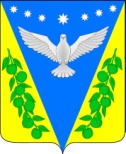 АДМИНИСТРАЦИЯ УСПЕНСКОГО СЕЛЬСКОГО ПОСЕЛЕНИЯ УСПЕНСКОГО РАЙОНА                              ПОСТАНОВЛЕНИЕ             ПРОЕКТот __________________ года 				                                            № ___с. УспенскоеОб утверждении Административного регламента предоставления администрацией Успенского сельского поселения Успенского района муниципальной услуги «Выдача разрешения (ордера) на проведение земляных работ на территории общего пользования»В соответствии с Федеральным законом от 27 июля 2010 года № 210-ФЗ «Об организации предоставления государственных и муниципальных услуг», постановлением Правительства Российской Федерации от 28 июля 2012 года № 133-ФЗ «О внесении изменений в отдельные законодательные акты Российской Федерации в целях устранения ограничений для предоставления государственных и муниципальных услуг по принципу «одного окна», постановлением Правительства Российской Федерации от 16 моя 2011 № 373 «О разработке и утверждении административных регламентов исполнения государственных функций и административных регламентов предоставления государственных услуг», постановляю:1. Утвердить Административный регламент предоставления администрацией Успенского сельского поселения Успенского района муниципальной услуги «Выдача разрешения (ордера) на проведение земляных работ на территории общего пользования» (прилагается).2. Обнародовать настоящее постановление в специальных местах для обнародования муниципальных правовых актов, а также разместить на официальном сайте Успенского сельского поселения Успенского района в информационно-телекоммуникационной сети «Интернет».3. Контроль за выполнением настоящего постановления оставляю за собой.4. Настоящее постановление вступает в силу со дня его официального обнародования.Глава Успенского сельского поселения Успенского района                                                                 Н.Н. БуркотПроект подготовлен и внесен:Главный специалист архитекторадминистрации Успенскогосельского поселенияУспенского района                                                               А.Н. ЧернышоваПроект согласован:Ведущий специалист  – юристМКУ «УПЦБ» Успенского сельскогопоселения Успенского района                                                 С.С. КорохГлавный специалист, управляющий деламиадминистрации Успенскогосельского поселенияУспенского района                                                                  Т.Г. СераяПриложениек постановлению администрации Успенскогосельского поселения Успенского районаот ______________ года № ___АДМИНИСТРАТИВНЫЙ РЕГЛАМЕНТпредоставления администрацией Успенского сельского поселения Успенского района муниципальной услуги «Выдача разрешения (ордера) на проведение земляных работ на территории общего пользования»Общие положения1.1. Предмет регулированияНастоящий административный регламент устанавливает порядок предоставления муниципальной услуги «Выдача разрешения (ордера) на проведение земляных работ на территории общего пользования» (далее – муниципальная услуга) и стандарт предоставления муниципальной услуги, в том числе определяет сроки и последовательность административных процедур при предоставлении муниципальной услуги администрацией Успенского сельского поселения Успенского района Краснодарского края.1.2.  Круг заявителейЗаявителями на получение муниципальной услуги являются физические и юридические лица или их уполномоченные представители.1.3. Порядок информирования заявителей о предоставлении муниципальной услуги1.3.1 Сведения о месте нахождения, контактных телефонах и графике работы администрации Успенского сельского поселения Успенского района Краснодарского края, организаций, участвующих в предоставлении муниципальной услуги, многофункционального центра  (далее – МФЦ):1.3.2. Информацию о порядке предоставления муниципальной услуги заявитель может получить:непосредственно в администрации Успенского сельского поселения Успенского района Краснодарского края (информационные стенды, устное информирование по телефону, а также на личном приеме муниципальными служащими администрации);по почте, в том числе электронной (admysp@mail.ru), в случае письменного обращения заявителя;в сети Интернет на официальном сайте администрации Успенского сельского поселения Успенского района Краснодарского края (www.sp-uspenskoe.ru), на едином портале государственных и муниципальных услуг (www.gosuslugi.ru)  и (или) региональном портале государственных и муниципальных услуг Краснодарского края  (www.pgu.krasnodar.ru).1.3.3. Информация о местонахождении и графике работы, справочных телефонах, официальных сайтах многофункциональных центров предоставления государственных и муниципальных услуг Краснодарского края (далее – МФЦ) размещаются на Едином портале многофункциональных центов предоставления государственных и муниципальных услуг Краснодарского края в информационно-телекоммуникационной сети «Интернет» - http://www.e-mfc.ru.1.3.4. Порядок получения информации заявителями по вопросам предоставления муниципальной услуги и услуг, которые являются необходимыми и обязательными для предоставления муниципальной услуги, в том числе с использованием федеральной государственной информационной системы «Единый портал государственных и муниципальных услуг (функций)» (www.gosuslugi.ru) (далее – Единый портал государственных и муниципальных услуг (функций), Портала государственных и муниципальных услуг (функций) Краснодарского края (www.pgu.krasnodar.ru) (далее – Региональный портал), а также порядок, форму и место размещения указанной информации.1.3.4.1. Информация о предоставлении муниципальной услуги 
на Едином портале государственных и муниципальных услуг (функций), Региональном портале.На Едином портале государственных и муниципальных услуг (функций), Региональном портале размещается следующая информация:1) исчерпывающий перечень документов, необходимых для предоставления муниципальной услуги, требования к оформлению указанных документов, а также перечень документов, которые заявитель вправе представить по собственной инициативе;2) круг заявителей;3) срок предоставления муниципальной услуги;4) результаты предоставления муниципальной услуги, порядок представления документа, являющегося результатом предоставления муниципальной услуги;5) размер государственной пошлины, взимаемой за предоставление муниципальной услуги;6) исчерпывающий перечень оснований для приостановления или отказа 
в предоставлении муниципальной услуги;7) о праве заявителя на досудебное (внесудебное) обжалование действий (бездействия) и решений, принятых (осуществляемых) в ходе предоставления муниципальной услуги;8) формы заявлений (уведомлений, сообщений), используемые при предоставлении муниципальной услуги.Информация на Едином портале государственных и муниципальных услуг (функций), Региональном портале о порядке и сроках предоставления муниципальной услуги на основании сведений, содержащихся в федеральной государственной информационной системе «Федеральный реестр государственных и муниципальных услуг (функций)», региональной государственной информационной системе «Реестр государственных услуг (функций) Краснодарского края», предоставляется заявителю бесплатно.Доступ к информации о сроках и порядке предоставления услуги осуществляется без выполнения заявителем каких-либо требований, в том числе без использования программного обеспечения, установка которого на технические средства заявителя требует заключения лицензионного или иного соглашения с правообладателем программного обеспечения, предусматривающего взимание платы, регистрацию или авторизацию заявителя или предоставление им персональных данных.Стандарт предоставления муниципальной услуги.2.1. Наименование муниципальной услуги - «Выдача разрешения (ордера) на проведение земляных работ на территории общего пользования».2.2.  Муниципальная услуга предоставляется администрацией Успенского сельского поселения Успенского района Краснодарского края (далее — администрация поселения).2.2.1. В предоставлении муниципальной услуги участвуют МФЦ.При предоставлении муниципальной услуги по экстерриториальному принципу заявители (представители заявителя) имеют право на обращение в любой МФЦ вне зависимости от места регистрации заявителя (представителя заявителя) по месту жительства, места нахождения объекта недвижимости в соответствии с действием экстерриториального принципа (Приложение №5).Предоставление муниципальной услуги по экстерриториальному принципу обеспечивается при личном обращении заявителя (представителя заявителя) по месту пребывания заявителя (представителя заявителя) в МФЦ с заявлением о предоставлении муниципальной услуги.2.3. Результатом предоставления муниципальной услуги является:выдача разрешения (ордера) на проведение земляных работ на территории общего пользования;решение об отказе в предоставлении муниципальной услуги.2.4. Срок предоставления муниципальной услуги.Срок предоставления муниципальной услуги составляет не более 30 дней со дня поступления заявления о предоставлении муниципальной услуги.2.5. Перечень нормативно-правовых документов, регулирующих предоставление муниципальной услуги.Предоставление муниципальной услуги осуществляется в соответствии со следующими нормативными правовыми актами:Конституцией Российской Федерации;Градостроительным Кодексом Российской Федерации;Федеральным законом от 29.12.2004 № 191-ФЗ «О введении в действие Градостроительного кодекса Российской Федерации»;Федеральным законом от 27.07.2010 № 210-ФЗ «Об организации предоставления государственных и муниципальных услуг»;Уставом Успенского сельского поселения.2.6. Исчерпывающий перечень документов, необходимых в соответствии с законодательством или иными нормативными правовыми актами для предоставления услуги.Для  предоставления муниципальной услуги заявитель направляет или представляет в администрацию  поселения следующие документы:1) документ, удостоверяющий личность заявителя или его представителя (возвращается заявителю (представителю заявителя) после удостоверения его личности при личном приеме, во время подачи заявления и получения результатов рассмотрения заявления на руки);2) документ, удостоверяющий полномочия представителя заявителя, в случае подачи заявления представителем заявителя;3) заявление о выдаче разрешения (ордера) на проведение земляных работ на территории общего пользования (в том числе в электронной форме) по форме согласно приложению № 1 к настоящему административному регламенту;4) проектно-сметная документация, согласованная в установленном порядке;5) копия договора на вскрытие дорожного полотна (грунта) для проведения аварийных или плановых работ на подземных инженерных коммуникациях;6) копия договора на восстановление дорожного покрытия и элементов внешнего благоустройства территории, прилегающей к месту проведения земляных работ;7) копия плана земельного участка, на котором обозначены трассы инженерных коммуникаций, с указанием границ земляных работ;8) схема организации движения транспортных средств и пешеходов на период производства работ;9) план обеспечения мер безопасности на период производства работ (ограждение, освещение, установка дорожных знаков и т.д.)10) предполагаемый график проведения работ (даты начала и окончания работ, режим работы в течение суток и рабочей недели);2.6.1. В заявлении указываются следующие сведения, необходимые для его исполнения:а) сведения о заявителе, в том числе:фамилия, имя, отчество физического лица или наименование юридического лица на бланке организации; почтовый адрес, по которому должны быть отправлены ответы или уведомление о переадресации заявления;б)  изложение существа вопроса (сведения, необходимые для исполнения заявления);в) все необходимые сведения об объекте земляных работ и сроке их производства в соответствии с проектом и строительными нормами и правилами.2.6.2. Администрация поселения при предоставлении муниципальной услуги не вправе требовать от заявителя:1) предоставления документов и информации или осуществления действий, представление или осуществление которых не предусмотрено нормативными правовыми актами, регулирующими отношения, возникающие в связи с  предоставлением муниципальной услуги;2) предоставления документов и информации, которые находятся в распоряжении органов, предоставляющих государственные услуги, и  органов, предоставляющих муниципальные услуги, иных государственных органов, органов местного самоуправления, организаций, в соответствии с нормативными правовыми актами Российской Федерации, нормативными правовыми актами субъектов Российской Федерации, муниципальными правовыми актами;3) осуществления действий, в том числе согласований, необходимых для  получения государственных и муниципальных услуг и связанных с обращением в иные государственные органы, органы местного самоуправления, организации, за исключением получения услуг и получения документов и информации, представляемых в результате предоставления таких услуг, включенных в перечни, указанные в части 1 статьи 9 Федерального закона от 27.07.2010 № 210-ФЗ «Об организации предоставления государственных и муниципальных услуг».2.6.3. Запрещается:- отказывать в приеме запроса и иных документов, необходимых для предоставления муниципальной услуги, в случае, если запрос и документы, необходимые для предоставления муниципальной услуги, поданы в соответствии с информацией о сроках и порядке предоставления муниципальной услуги, опубликованной на Едином портале государственных и муниципальных услуг (функций);– отказывать в предоставлении муниципальной услуги в случае, если запрос и документы, необходимые для предоставления муниципальной услуги, поданы в соответствии с информацией о сроках и порядке предоставления муниципальной услуги, опубликованной на Едином портале государственных и муниципальных услуг (функций);– требовать от заявителя совершения иных действий, кроме прохождения идентификации и аутентификации в соответствии с нормативными правовыми актами Российской Федерации, указания цели приема, а также предоставления сведений, необходимых для расчета длительности временного интервала, который необходимо забронировать для приема;– требовать от заявителя предоставления документов, подтверждающих внесение заявителем платы за предоставление муниципальной услуги.2.7. Исчерпывающий перечень оснований для отказа в приеме документов, необходимых для предоставления муниципальной услуги.В случае если представленные документы не соответствуют следующим требованиям, установленным законодательством Российской Федерации:тексты документов должны быть написаны разборчиво, наименование юридических лиц должны быть написаны без сокращения, с указанием их места нахождения, фамилии, имени, отчества физических лиц, адреса из места жительства;в документах не должно быть подчисток, приписок, зачеркнутых слов и иных, не оговоренных исправлений;документы недопустимо исполнять карандашом;документы не должны иметь серьезных повреждений, наличие которых не позволяет однозначно истолковать их содержание.2.8. Исчерпывающий перечень оснований для приостановления и (или) отказа в предоставлении муниципальной услуги.Решение об отказе в предоставлении муниципальной услуги принимается в  случаях:1) не представление полного комплекта документов, необходимых для получения разрешения, указанных в пункте 2.6 настоящего административного регламента;2) не устранение выявленных замечаний по ранее выданным разрешениям (до устранения соответствующих замечаний);3) наличие вступившего в законную силу определения, постановления, решения суда, в соответствии с которым предоставление муниципальной услуги заявителю невозможно;4) обращения не уполномоченного лица, в случае если за предоставлением услуги обратился не заявитель, а представитель заявителя;5) обнаружение в представленных документах технических ошибок, наличие которых препятствует предоставлению муниципальной услуги.Отказ в предоставлении муниципальной услуги с указанием причин отказа направляет заявителю  в письменной  форме в срок, указанный в пункте 2.4.2. настоящего   административного регламента.2.9. Перечень услуг, необходимых и обязательных для предоставления муниципальной услуги.Предоставление услуг, необходимых и обязательных для предоставления муниципальной услуги, не требуется.2.10. Порядок, размер и основания взимания государственной пошлины или иной платы, взимаемой за предоставление муниципальной услуги.Муниципальная услуга предоставляется бесплатно.2.11. Максимальный срок ожидания в очереди при подаче запроса о предоставлении муниципальной услуги.Максимальный срок ожидания в очереди при подаче заявления и при получении результата предоставления муниципальной  услуги не должно превышать 45 минут при наличии сидячих мест для ожидающих лиц и 25 минут при отсутствии сидячих мест для ожидающих лиц. Максимальное время приема у уполномоченного лица администрации поселения по вопросам предоставления муниципальной услуги не должно превышать 15 минут.2.12. Срок и порядок регистрации заявления и прилагаемых к нему документов.Регистрация заявления о предоставлении муниципальной услуги осуществляется в день приема, за исключением случая подачи запроса не позднее, чем за один час до окончания времени работы администрации поселения. В таком случае регистрация запроса заявителя осуществляется на следующий рабочий  день.2.13. Помещения, в которых предоставляется муниципальная услуга, обеспечиваются необходимыми для предоставления муниципальной услуги оборудованием (компьютерами, средствами связи, оргтехникой), канцелярскими принадлежностями, информационными и справочными материалами, наглядной информацией, стульями и столами).На информационных стендах размещаются следующие информационные материалы:порядок предоставления муниципальной услуги;сведения о месте нахождения и графике работы администрации поселения;справочные телефоны;адреса электронной почты и адреса Интернет-сайтов;рекомендуемая форма письменного обращения;перечень документов, необходимых для предоставления муниципальной услуги;информация о месте личного приема, а также об установленных для личного приема днях и часах.2.13.1. Требования к обеспечению доступности предоставления муниципальной услуги для  инвалидов.Уполномоченным органом, предоставляющим муниципальную услугу, обеспечивается создание инвалидам следующих условий доступности:а) возможность беспрепятственного входа в помещения уполномоченного органа и выхода из них;б) возможность самостоятельного передвижения в помещениях уполномоченного органа в целях доступа к месту предоставления услуги, в том числе с помощью работников уполномоченного органа, предоставляющего муниципальную услугу, ассистивных и вспомогательных технологий, а также сменного кресла-коляски;в) возможность посадки в транспортное средство и высадки из него перед входом в уполномоченный орган, в том числе с использованием кресла-коляски и, при необходимости, с помощью работников уполномоченного органа;г) сопровождение инвалидов, имеющих стойкие расстройства функции зрения и самостоятельного передвижения, и оказания им помощи в помещениях уполномоченного органа;д) содействие инвалиду при входе в помещение уполномоченного органа и выходе из него, информирование инвалида о доступных маршрутах общественного транспорта;е) надлежащее размещение носителей информации, необходимой для обеспечения беспрепятственного доступа инвалидов к муниципальной услуге, с учетом ограничений их жизнедеятельности, в том числе дублирование необходимой для получения услуги звуковой и зрительной информации, а также надписей, знаков и иной текстовой и графической информации знаками, выполненными рельефно-точечным шрифтом Брайля и на контрастном фоне; допуск сурдопереводчика и тифлосурдопереводчика;ж) обеспечение допуска в помещение уполномоченного органа, в котором предоставляется муниципальной услуга, собаки-проводника при наличии документа, подтверждающего ее специальное обучение, выданного по форме и в порядке, утвержденных приказом Министерства труда и социальной защиты Российской Федерации от 22 июня 2015 г. № 386н;з) оказание работниками уполномоченного органа иной необходимой инвалидам помощи в преодолении барьеров, мешающих получению ими услуг наравне с другими лицами. 2.14. Показатели доступности и качества муниципальной услуги.Показателями  доступности и качества муниципальной услуги являются предоставление муниципальной услуги или осуществление отдельных административных процедур в электронной форме, получение заявителем информации о ходе предоставления муниципальной услуги с использованием средств телефонной связи, электронного информирования, соблюдение сроков предоставления муниципальной услуги,  отсутствие жалоб и претензий со стороны заявителя, а также судебных актов о признании незаконными решений, действий (бездействия) органа местного самоуправления и его должностных лиц. 2.14.1. Заявителям обеспечивается возможность оценить доступность и качество муниципальной услуги на Едином портале государственных и муниципальных услуг (функций).2.15. Осуществление отдельных административных процедур возможно в электронном виде. Предоставление муниципальной услуги может осуществляться в МФЦ в соответствии с соглашением, заключенным между МФЦ и администрацией поселения.Особенности предоставления муниципальной услуги через МФЦ и осуществления отдельных административных процедур в электронной форме установлены в разделе 3 настоящего административного регламента.2.16. Блок-схема предоставления Муниципальной услуги приведена в приложении № 4 к настоящему Административному регламенту.3. Состав, последовательность и сроки выполненияадминистративных процедур, требования к порядкуих выполнения, в том числе особенности выполненияадминистративных процедур в электронной форме3.1. Представление муниципальной услуги включает в себя следующие административные процедуры:1) предоставление информации о муниципальной услуге;2) прием и регистрация заявлений;3) рассмотрение и проверка заявления и приложенных к нему документов;4) подготовка разрешения (ордера) на проведение земляных работ на территории общего пользования либо мотивированного отказа в предоставлении муниципальной услуги;5) выдача разрешения (ордера) на проведение земляных работ на территории общего пользования либо мотивированного отказа в предоставлении муниципальной услуги.3.2 Предоставление информации о муниципальной услуге.3.2.1 Основанием для начала административной процедуры по предоставлению информации заявителю о муниципальной услуге является обращение заявителя, на бланке  установленной  формы (приложение № 1)  настоящего административного регламента. 3.2.2. При информировании при личном обращении уполномоченное лицо администрации поселения подробно и в вежливой форме информирует обратившихся по интересующим их вопросам.3.2.3. В случае отсутствия возможности в момент обращения ответить на поставленный вопрос уполномоченное лицо администрации поселения предлагает посетителю обратиться в конкретный день в определенное время. К назначенному сроку уполномоченное лицо администрации поселения готовит ответ по вышеуказанным вопросам, в случае необходимости- с привлечением других специалистов.3.2.4. Если поставленные посетителем вопросы не входят в компетенцию администрации поселения, уполномоченное лицо администрации поселения информирует посетителя о невозможности предоставления сведений и разъясняет ему право обратиться в орган, в компетенцию которого входят ответы на поставленные вопросы.3.2.5.  Телефонная консультация.При ответах на телефонные звонки и устные обращения уполномоченное лицо администрации поселения подробно и в вежливой форме информируют обратившихся по интересующимся их вопросам. Ответ на телефонный звонок должен начитаться  с информации о наименование органа, в который позвонил гражданин, фамилии, имени, отчестве и должности специалиста, принявшего телефонный звонок.3.2.6. Время разговора не должно превышать 10 минут. 3.2.7. В случае отсутствия возможности у уполномоченного лица администрации поселения, принявшего звонок, самостоятельно ответить на поставленные вопросы обратившемуся должен быть сообщен телефонный номер, по которому можно получить необходимую информацию.3.3.  Прием, регистрация и рассмотрение заявления и приложенных к нему документов в соответствии с пунктом 2.6 настоящего административного регламента либо отказ в принятии заявления по основаниям, установленным пунктом 2.7 настоящего административного регламента.3.3.1.  Прием, регистрация заявления, первичная проверка документов, прилагаемых к заявлению, и направление зарегистрированного заявления на рассмотрение Главе поселения (далее — главе поселения) производится уполномоченным лицом администрации поселения в течение одного рабочего дня.3.3.1.1. Порядок приема документов, необходимых для предоставления муниципальной услуги, порядок регистрации запроса без необходимости повторного представления заявителем таких документов на бумажном носителе, если иное не установлено федеральными законами и принимаемыми в соответствии с ними актами Правительства Российской Федерации.1. Орган (организация) обеспечивает прием документов, необходимых для предоставления муниципальной услуги, и регистрацию запроса без необходимости повторного представления заявителем таких документов на бумажном носителе.2. Срок регистрации запроса – ___ рабочий день.3. Предоставление муниципальной  услуги начинается с момента приема 
и регистрации органом (организацией) электронных документов, необходимых для предоставления муниципальной услуги, а также получения 
в установленном порядке информации об оплате муниципальной услуги заявителем.При отправке запроса посредством Единого портала государственных 
и муниципальных услуг (функций) автоматически осуществляется форматно-логическая проверка сформированного запроса в порядке, определяемом уполномоченным на предоставление муниципальной услуги органом (организацией), после заполнения заявителем каждого из полей электронной формы запроса. При выявлении некорректно заполненного поля электронной формы запроса заявитель уведомляется о характере выявленной ошибки и порядке ее устранения посредством информационного сообщения непосредственно в электронной форме запроса. При успешной отправке запросу присваивается уникальный номер, 
по которому в личном кабинете заявителя посредством Единого портала государственных и муниципальных услуг (функций) заявителю будет представлена информация о ходе выполнения указанного запроса.После принятия запроса должностным лицом, уполномоченным 
на предоставление муниципальной услуги, запросу в личном кабинете заявителя посредством Единого портала государственных 
и муниципальных услуг (функций) присваивается статус «Регистрация заявителя и прием документов».При получении запроса в электронной форме должностным лицом, уполномоченным на предоставление муниципальной услуги, проверяется наличие оснований для отказа в приеме запроса, указанных в пункте 2.6 настоящего Административного регламента.При наличии хотя бы одного из указанных оснований должностное лицо, ответственное за предоставление муниципальной услуги, в срок, не превышающий срок предоставления муниципальной услуги, подготавливает письмо об отказе в приеме документов для предоставления муниципальной услуги.3.3.2.  Рассмотрение главой сельского поселения вопроса о выдаче разрешения (ордера) на проведение земляных работ на территории общего пользования и принятие решения о выдаче разрешения (ордера) на проведение земляных работ на территории общего пользования либо отказе в его выдаче.3.3.3.  Уполномоченное лицо администрации поселения осуществляет оформление в письменной форме разрешения (ордера) на проведение земляных работ на территории общего пользования на бланке установленной формы либо в случае отказа в выдаче разрешения (ордера) на проведение земляных работ на территории общего пользования решения об отказе в выдаче разрешения (ордера) на проведение земляных работ на территории общего пользования и направляет подготовленные документы на подпись главе поселения в течение одного рабочего дня.3.3.4.  После подписания  главой поселения  разрешение (ордер) на проведение земляных работ на территории общего пользования либо решения об отказе в его выдаче документ в течение одного рабочего дня направляется уполномоченному лицу администрации поселения.3.3.5.  Уполномоченное лицо администрации поселения осуществляет регистрацию разрешения (ордера) на проведение земляных работ на территории общего пользования либо решения об отказе в его выдаче в журналах учета и осуществляет выдачу разрешения (ордера) на проведение земляных работ на территории общего пользования либо решения об отказе в его выдаче заявителю под подпись в течение одного рабочего дня.3.4.  Основанием для начала предоставления муниципальной услуги является поступление заявления и приложенные к нему необходимые документы, согласно  приложения  № 1  в администрацию поселения.3.4.1.  Уполномоченное лицо администрации поселения принимает и регистрирует в установленном порядке заявление о предоставлении муниципальной услуги, удостоверяясь в правильности составления заявления и наличии всех, необходимых документов, указанных в пункте 2.6 настоящего административного регламента.3.4.2.  После регистрации заявления уполномоченное лицо администрации поселения передает заявление и приложенные к нему документы для рассмотрения вопроса о предоставлении муниципальной услуги.3.5. Рассмотрение документов, представленных заявителем.3.5.1. Основанием для начала административной процедуры является передача уполномоченным лицом администрации поселения главе поселения заявления на получение разрешения (ордера) на проведение земляных работ на территории общего пользования и приложенных к нему документов.3.5.2. Глава поселения рассматривает вопрос о  предоставлении муниципальной услуги.3.6. Проведение проверок предоставленных заявителем сведений и подготовка разрешения (ордера) на проведение земляных работ на территории общего пользования либо решения об отказе в его выдаче.3.6.1. Основанием для начала административной процедуры является необходимость уточнения сведений об организации-заявителе и (или) сведений, представленных в проектной документации. 3.6.2. Проверка и уточнение сведений, представленных заявителем, осуществляется путем направления запроса о предоставлении необходимых сведений в орган, осуществляющий регистрацию юридических лиц, или орган, осуществляющий выдачу заключения о соответствии проектной документации действующим нормативным требованиям.3.6.3. Для направления запроса о предоставлении необходимых сведений глава поселения оформляет его письменно с обязательным указанием в нем:наименования организации, в которую направляется запрос;наименование органа, осуществляющего запрос;цели запроса;данных о заявителе, в отношении которого делается запрос;перечня запрашиваемых сведений;даты запроса;срока, в течение которого необходимо предоставить запрашиваемые сведения;должностного лица, осуществляющего запрос.3.6.4. При отсутствии необходимости в уточнении сведений, представленных заявителем, или подтверждении сведений, запрашиваемых у компетентного органа, и при наличии оснований для выдачи разрешения (ордера) на проведение земляных работ на территории общего пользования глава поселения принимает решение о выдаче разрешения (ордера) на проведение земляных работ на территории общего пользования на территории общего пользования, согласно  приложению № 2.3.6.5. При наличии оснований для отказа в выдаче разрешения (ордера) на проведение земляных работ на территории общего пользования, предусмотренных в пункте 2.7. настоящего Регламента, глава поселения принимает мотивированное решение об отказе в его выдаче, согласно  приложению № 3.3.6.7. Принятое решение глава поседения оформляет в виде разрешения (ордера) на проведение земляных работ на территории общего пользования, либо мотивированное решение об отказе в выдаче разрешения (ордера) на проведение земляных работ на территории общего пользования в двух экземплярах.3.7. Результат предоставления муниципальной услуги.3.7.1. Разрешение (ордер) на проведение земляных работ на территории общего пользования должно быть оформлено на бланке установленной формы за подписью главы поселения и иметь печать администрации  поселения.3.7.2. Решение об отказе в выдаче разрешения (ордера) на проведение земляных работ на территории общего пользования должно быть подписано главой поселения и в обязательном порядке должны быть указаны правовые основания отказа.3.7.3. Уполномоченное лицо администрации поселения осуществляет регистрацию разрешения (ордера) на проведение земляных работ на территории общего пользования в журнале учета выдачи разрешения (ордера) на проведение земляных работ на территории общего пользования.3.7.4. Уполномоченное лицо администрации поселения производит выдачу одного экземпляра разрешения (ордера) на проведение земляных работ на территории общего пользования либо решения об отказе в выдаче разрешения (ордера) на проведение земляных работ на территории общего пользования заявителю или его представителю, уполномоченному на получение разрешения (ордера) на проведение земляных работ на территории общего пользования, под подпись в журнале учета выдачи разрешения (ордера) на проведение земляных работ на территории общего пользования. Второй экземпляр разрешения вместе с комплектом представленных заявителем документов или решения об отказе в выдаче разрешения хранится в администрации  поселения.3.7.5. Подготовленные документы вручаются уполномоченным лицом администрации поселения заявителю или его представителю, уполномоченному на получение разрешения, способом, указанным в заявлении. 3.7.6. Результат предоставления муниципальной услуги с использованием Единого портала государственных и муниципальных услуг (функций), не предоставляется. 3.8. Особенности выполнения административных процедур (действий) в электронной форме.3.8.1. Порядок записи на прием в уполномоченный орган, многофункциональный центр для подачи запроса посредством Единого портала государственных и муниципальных услуг (функций), Регионального портала.1. В целях предоставления муниципальной услуги в том числе осуществляется прием заявителей по предварительной записи. Запись на прием проводится посредством Единого портала государственных и муниципальных услуг (функций). Заявителю предоставляется возможность записи в любые свободные для приема дату и время в пределах установленного в уполномоченном органе, многофункциональном центре графика приема заявителей.Уполномоченный орган, многофункциональный центр не вправе требовать 
от заявителя совершения иных действий, кроме прохождения идентификации 
и аутентификации в соответствии с нормативными правовыми актами Российской Федерации, указания цели приема, а также предоставления сведений, необходимых для расчета длительности временного интервала, который необходимо забронировать для приема.3.8.2. Порядок формирования запроса посредством заполнения электронной формы запроса на Едином портале государственных и муниципальных услуг (функций) без необходимости дополнительной подачи запроса в какой-либо иной форме.1. Формирование запроса заявителем осуществляется посредством заполнения электронной формы запроса на Едином портале государственных и муниципальных услуг (функций) без необходимости дополнительной подачи запроса в какой-либо иной форме.На Едином портале государственных и муниципальных услуг (функций) размещаются образцы заполнения электронной формы запроса.2. Форматно-логическая проверка сформированного запроса осуществляется автоматически после заполнения заявителем каждого из полей электронной формы запроса. При выявлении некорректно заполненного поля электронной формы запроса заявитель уведомляется о характере выявленной ошибки и порядке ее устранения посредством информационного сообщения непосредственно в электронной форме запроса.3. При формировании запроса заявителю обеспечивается:а) возможность копирования и сохранения запроса и иных документов, указанных в пункте 2.6 настоящего Административного регламента, необходимых для предоставления муниципальной услуги;б) возможность заполнения несколькими заявителями одной электронной формы запроса при обращении за услугами, предполагающими направление совместного запроса несколькими заявителями;в) возможность печати на бумажном носителе копии электронной формы запроса;г) сохранение ранее введенных в электронную форму запроса значений 
в любой момент по желанию пользователя, в том числе при возникновении ошибок ввода и возврате для повторного ввода значений в электронную форму запроса;д) заполнение полей электронной формы запроса до начала ввода сведений заявителем с использованием сведений, размещенных в федеральной государственной информационной системе «Единая система идентификации 
и аутентификации в инфраструктуре, обеспечивающей информационно-технологическое взаимодействие информационных систем, используемых 
для предоставления государственных и муниципальных услуг в электронной форме» (далее – единая система идентификации и аутентификации), и сведений, опубликованных на Едином портале государственных и муниципальных услуг (функций), в части, касающейся сведений, отсутствующих в единой системе идентификации и аутентификации;е) возможность вернуться на любой из этапов заполнения электронной формы запроса без потери ранее введенной информации;ж) возможность доступа заявителя на едином портале или официальном сайте к ранее поданным им запросам в течение не менее одного года, а также частично сформированных запросов - в течение не менее 3 месяцев.4. Сформированный и подписанный запрос и иные документы, указанные пункте 2.6 настоящего Административного регламента, необходимые 
для предоставления муниципальной услуги, направляются в орган (организацию) посредством Единого портала государственных и муниципальных услуг (функций).3.8.3. Порядок уведомления заявителя о завершении выполнения органами (организациями) действий в срок, не превышающий одного рабочего дня после завершения соответствующего действия, на адрес электронной почты или с использованием средств Единого портала государственных и муниципальных услуг (функций)1. Заявитель имеет возможность получения информации о ходе предоставления муниципальной услуги.Информация о ходе предоставления муниципальной услуги направляется заявителю органами (организациями) в срок, не превышающий одного рабочего дня после завершения выполнения соответствующего действия, на адрес электронной почты или с использованием средств Единого портала государственных и муниципальных услуг (функций), по выбору заявителя.2. При предоставлении муниципальной услуги 
в электронной форме заявителю направляется:а) уведомление о записи на прием в уполномоченный орган  или многофункциональный центр;б) уведомление о приеме и регистрации запроса и иных документов, необходимых для предоставления муниципальной услуги;в) уведомление о начале процедуры предоставления муниципальной услуги;г) уведомление об окончании предоставления муниципальной услуги либо мотивированном отказе в приеме запроса и иных документов, необходимых для предоставления муниципальной услуги;д) уведомление о факте получения информации, подтверждающей оплату муниципальной услуги;е) уведомление о результатах рассмотрения документов, необходимых для предоставления муниципальной услуги;ж) уведомление о возможности получить результат предоставления муниципальной услуги либо мотивированный отказ 
в предоставлении муниципальной услуги;з) уведомление о мотивированном отказе в предоставлении муниципальной услуги.4. Формы контроля за исполнением административного регламента.4.1. Контроль за соблюдением администрацией поселения, должностными лицами администрации поселения и лицами, участвующими в предоставлении муниципальной услуги, положений настоящего административного регламента осуществляется главой поселения и включает в себя плановые (текущий контроль) и внеплановые проверки полноты и качества предоставления муниципальной услуги.4.2. Текущий контроль за соблюдением порядка предоставления муниципальной услуги осуществляется лицом, уполномоченным главой поселения на осуществление контроля, постоянно в процессе осуществления административных процедур в соответствии с требованиями,  установленными настоящим административным регламентом. 4.3.  Внеплановые проверки проводятся лицом, уполномоченным на осуществление контроля, в случае поступления жалобы на решения, действия (бездействие) администрации поселения, должностных лиц администрации поселения и лиц, участвующих в предоставлении муниципальной услуги.4.4. Результаты проверки оформляются в виде акта, в котором отражаются выявленные нарушения и предложения по их устранению.Акт подписывается лицом, уполномоченным на осуществление контроля.4.5. По результатам проведенных проверок в случае выявления нарушений прав заявителей виновные лица привлекаются к ответственности в порядке, установленном законодательством Российской Федерации.4.6. Самостоятельной формой контроля за исполнением положений настоящего административного регламента является контроль со стороны граждан, их объединений и организаций, который осуществляется путем направления обращений и жалоб в администрацию поселения.5. Досудебное (внесудебное) обжалование заявителем решений и действий (бездействия) администрации поселения, должностных лиц администрации поселения или лиц, участвующих в предоставлении муниципальной услуги5.1. Заявитель может обратиться с жалобой на решения и действия (бездействие) администрации поселения, должностных лиц администрации поселения или лиц, участвующих в предоставлении муниципальной услуги, в том числе в следующих случаях:1) нарушение срока регистрации заявления о предоставлении муниципальной услуги;2) нарушение срока предоставления муниципальной услуги;3) требование у заявителя документов, не предусмотренных нормативными правовыми актами Российской Федерации, нормативными правовыми актами Краснодарского края, муниципальными правовыми актами поселения для предоставления муниципальной услуги;4) отказ в приеме документов, предоставление которых предусмотрено нормативными правовыми актами Российской Федерации, нормативными правовыми актами Краснодарского края, муниципальными правовыми актами поселения для предоставления муниципальной услуги, у заявителя;5) отказ в предоставлении муниципальной услуги, если основания отказа не предусмотрены федеральными законами и принятыми в соответствии с ними иными нормативными правовыми актами Российской Федерации, нормативными правовыми актами Краснодарского края, муниципальными правовыми актами;6) затребование с заявителя при предоставлении муниципальной услуги платы, не предусмотренной нормативными правовыми актами Российской Федерации, нормативными правовыми актами Краснодарского края, муниципальными правовыми актами;7) отказ администрации поселения, должностных лиц администрации поселения или лиц, участвующих в предоставлении муниципальной услуги, в исправлении допущенных опечаток и ошибок в выданных в результате предоставления муниципальной услуги документах либо нарушение установленного срока таких исправлений.5.2. Жалоба подается в администрацию поселения в письменной форме на бумажном носителе или в форме электронного документа. Жалоба может быть направлена по почте, через многофункциональный центр, с использованием информационно-телекоммуникационной сети «Интернет», официального сайта администрации поселения, единого портала государственных и муниципальных услуг, а также может быть принята при личном приеме заявителя.5.3. Жалоба должна содержать:1) наименование органа, предоставляющего муниципальную услугу, должностного лица администрации поселения или лица, предоставляющего муниципальную услугу, решения и действия (бездействие) которых обжалуются;2) фамилию, имя, отчество (последнее - при наличии), сведения о месте жительства заявителя - физического лица либо наименование заявителя - юридического лица, сведения о месте его нахождения, почтовый адрес и адрес (адреса) электронной почты (при наличии), по которым должен быть направлен ответ заявителю, а также номер (номера) контактного телефона;3) сведения об обжалуемых решениях и действиях (бездействии) администрации поселения, должностных лиц администрации поселения или лиц, участвующих в предоставлении муниципальной услуги;4) доводы, на основании которых заявитель не согласен с решением и действиями (бездействием) администрации поселения, должностных лиц администрации поселения или лиц, участвующих в предоставлении муниципальной услуги. Заявителем могут быть представлены документы (при наличии), подтверждающие доводы заявителя, либо их копии.Заявитель имеет право на получение информации и документов, необходимых для обоснования и рассмотрения жалобы.5.4. Основанием для начала процедуры досудебного обжалования является поступление жалобы заявителя. Регистрация жалобы осуществляется уполномоченным специалистом администрации поселения. Жалоба подлежит рассмотрению должностным лицом администрации поселения, наделенным полномочиями по рассмотрению жалоб, в течение 15 рабочих дней со дня ее регистрации, а в случае обжалования отказа администрации поселения, должностных лиц администрации поселения или лиц, участвующих в предоставлении муниципальной услуги, в приеме документов у заявителя либо в исправлении допущенных опечаток и ошибок или в случае обжалования нарушения установленного срока таких исправлений – в течение 5 рабочих дней со дня ее регистрации.5.5. Ответ по существу жалобы не дается в случаях, если:в письменной жалобе не указаны фамилия заявителя, направившего обращение, и почтовый адрес, по которому должен быть направлен ответ;в письменной жалобе содержатся нецензурные либо оскорбительные выражения, угрозы жизни, здоровью и имуществу должностного лица, а также членов его семьи (лицу, направившему обращение, сообщается о недопустимости злоупотребления правом);текст письменной жалобы не поддается прочтению;в письменной жалобе лица содержится вопрос, на который ему неоднократно давались письменные ответы по существу в связи с ранее направляемыми жалобами, и при этом в жалобе не приводятся новые доводы или обстоятельства. В этом случае должностное лицо администрации поселения, наделенное полномочиями по рассмотрению жалоб,  вправе принять решение о безосновательности очередной жалобы и прекращении переписки с лицом по данному вопросу при условии, что указанная жалоба и ранее направляемые жалобы направлялись в один и тот же орган местного самоуправления или одному и тому же должностному лицу. О данном решении уведомляется лицо, направившее жалобу.5.6. По результатам рассмотрения жалобы должностным лицом администрации поселения, наделенным полномочиями по рассмотрению жалоб, принимается одно из следующих решений:1) удовлетворить жалобу, в том числе в форме отмены принятого решения, исправления допущенных опечаток и ошибок в выданных в результате предоставления муниципальной услуги документах, возврата заявителю денежных средств, взимание которых не предусмотрено нормативными правовыми актами Российской Федерации, нормативными правовыми актами Краснодарского края, муниципальными правовыми актами, а также в иных формах;2) отказать в удовлетворении жалобы.5.7. Не позднее дня, следующего за днем принятия решения, заявителю в письменной форме и по желанию заявителя в электронной форме направляется мотивированный ответ о результатах рассмотрения жалобы.5.8. В случае установления в ходе или по результатам рассмотрения жалобы признаков состава административного правонарушения или преступления должностное лицо администрации поселения, наделенное полномочиями по рассмотрению жалоб, незамедлительно направляет имеющиеся материалы в органы прокуратуры.5.9. Заявители вправе обжаловать решения, принятые при предоставлении муниципальной услуги, действия (бездействие) должностных лиц администрации поселения в судебном порядке в соответствии с законодательством Российской Федерации.5.10. Положения настоящего раздела, устанавливающие порядок рассмотрения жалоб на нарушения прав граждан и организаций при предоставлении муниципальных услуг, не распространяются на отношения, регулируемые Федеральным законом от 2 мая 2006 г. № 59-ФЗ «О порядке рассмотрения обращений граждан Российской Федерации».Глава Успенского сельского поселения Успенского района                                                            Н.Н. Буркот                                                                               Приложение № 1к административному регламентупредоставления администрацией Успенскогосельского поселения Успенского районамуниципальной услуги «Выдача разрешения(ордера) на проведение земляных работна территории общего пользования»                                                                                                 Главе                                                                                                Успенского сельского поселения___________________________________                                                                                                  от __________________________________                                                                                                        (Ф.И.О. заявителя)                                                                          _______________________________                                                                                   (адрес проживания, контактный телефон)Заявлениео выдаче разрешения (ордера) на проведение земляных работ на территории общего пользованияПрошу выдать разрешение (ордер) на проведение земляных работ на территории общего пользования для _____________________________________________________________(наименование вида работ, для производства которых необходимо проведение____________________________________________________________________________земляных работ в соответствии с проектной документацией,____________________________________________________________________________краткие проектные характеристики)по адресу: ___________________________________________________________________(полный адрес производства земляных работ с возможным_________________________________________________________________________указанием привязки к объектам недвижимости, временным сооружениями (или) объектам благоустройства)со сроком производства работ с "____" ___________ 20__ г.по "____" _____________ 20__ г.Прилагаемые документы:1. ________________________________________________________________________2. ________________________________________________________________________3. ________________________________________________________________________4. ________________________________________________________________________________________ ___________________ ________________подпись расшифровка подписи дата Заявление и приложенные документы получены "___" _______________ 20_________________________________________________________ ____________( ф.и.о. специалиста администрации, получившего заявление) подписьПодготовленное разрешение на производство работ либо решение об отказев его выдаче Вам необходимо получить "__" __________ 20____ с ____ до _____Глава Успенского сельского поселения Успенского района                                                            Н.Н. БуркотПриложение № 2к административному регламентупредоставления администрацией Успенскогосельского поселения Успенского районамуниципальной услуги «Выдача разрешения(ордера) на проведение земляных работна территории общего пользования»Кому _____________________________________наименование застройщика_____________________________________                                                                                                                                                фамилия, имя, отчество - для граждан,_____________________________________полное наименование организации - дляюридических лиц, его почтовый индекс и адресРазрешение (ордер) на проведение земляных работна территории общего пользованияот ________________ №____________Администрация Успенского сельского поселения Успенского района Краснодарского края, руководствуясь                                                                        ______________________________________________________________________________________________________________________________________________________, разрешает проведение земляных работ на территории общего пользования ___________________________________________________________________________наименование вида работ, для производства которых необходимо_________________________________________________________________________________________________________________проведение земляных работ в соответствии с проектной документацией,____________________________________________________________________________краткие проектные характеристикипо адресу: ___________________________________________________________________полный адрес места производства земляных работ с____________________________________________________________________________возможным указанием привязки к объектам недвижимости, временным____________________________________________________________________________сооружениям и (или) объектам благоустройстваСрок действия настоящего разрешения:с "____" ______________ 20__ г. до "_____" _____________ 20__ г.Глава Успенского сельского поселения                     ______________    ____________________М.П.                                                                                  (подпись)                      (Ф.И.О.)Действие настоящего разрешения продлено до "___" _________ 20___ г.Глава Успенского сельского поселения Успенского района                                                            Н.Н. Буркот                                                                                                   Приложение № 3                                                                                                                                                                    к административному регламентупредоставления администрацией Успенскогосельского поселения Успенского районамуниципальной услуги «Выдача разрешения(ордера) на проведение земляных работна территории общего пользования»    Кому _____________________________________наименование застройщика_____________________________________                                                                                                                                                фамилия, имя, отчество - для граждан,_____________________________________полное наименование организации - дляюридических лиц, его почтовый индекс и адресРешение об отказе в выдаче разрешения (ордера) на проведениеземляных работ на территории общего пользованияВы обратились с заявлением о выдаче разрешения (ордера) на проведение земляных работ на территории общего пользования для _____________________________________________________(наименование вида работ, для производства которых_______________________________________________________________________необходимо проведение земляных работ в соответствии с проектной______________________________________________________________________ документацией, краткие проектные характеристики)_____________________________________________________________________по адресу: _____________________________________________________________(полный адрес осуществление земляных работ с возможным______________________________________________________________________указанием привязки к объектам недвижимости, временным сооружениям______________________________________________________________________и (или) объектам благоустройства)Заявление принято "____" ___________ 20___ г., зарегистрировано N__________По результатам рассмотрения заявления принято решение:отказать в выдаче разрешения на проведение земляных работ для______________________________________________________________________(наименование вида работ, для производства которых необходимо______________________________________________________________________проведение земляных работ в соответствии с проектной документацией,______________________________________________________________________краткие проектные характеристики)по адресу: _____________________________________________________________(полный адрес производства земляных работ)в соответствии с ________________________________________________________(указать причину отказа в соответствии с действующим_____________________________________________________________________законодательством)Глава Успенского сельского поселения Успенского района                                                            Н.Н. БуркотПриложение № 4к административному регламентупредоставления администрацией Успенскогосельского поселения Успенского районамуниципальной услуги «Выдача разрешения(ордера) на проведение земляных работна территории общего пользования»БЛОК-СХЕМАпроцедуры предоставления муниципальной услуги «Выдача разрешения (ордера) на проведение земляных работ на территории общего пользованияГлава Успенского сельского поселения Успенского района                                                            Н.Н. БуркотПриложение № 5к административному регламентупредоставления администрацией Успенскогосельского поселения Успенского районамуниципальной услуги «Выдача разрешения(ордера) на проведение земляных работна территории общего пользования»Глава Успенского сельского поселения Успенского района                                                            Н.Н. БуркотНаименованиеорганизацииГрафик работыЮридический адрес организации, телефонАдреса электронной почты АдминистрацияУспенского сельского поселения Успенского районаПонедельник -ПятницаС 09-00 до 17-00Краснодарский край, Успенский район, село Успенское, улица Ленина 131Тел. 5-55-78admysp@mail.ru.Муниципальное казенное учреждение «Многофункциональный центр  Успенского района» (далее - МФЦ)Понедельник -ПятницаС 09-00 до 17-00Краснодарский край, Успенский район, село Успенское, улица Калинина 76Тел. 5-82-76mfc.uspenskiy@mail.ru№ п/пНаименование многофункционального центра и (или) привлекаемой организацииМестонахождение многофункционального центра и (или) привлекаемой организации1.ГАУ КК «МФЦ КК»г. Краснодар, ул. Северная, 4902.Филиал ГАУ КК «МФЦ КК» в г. Краснодар2.1.Офис ГАУ КК «МФЦ КК» в г. Краснодар на проспекте Чекистовг. Краснодар, пр-кт Чекистов, д. 372.2.Офис ГАУ КК «МФЦ КК» в г. Краснодар на улице Крылатаяг. Краснодар, ул. Крылатая, д. 22.3.Офис ГАУ КК «МФЦ КК» в г. Краснодар на улице Тургеневаг. Краснодар, ул. Тургенева, д. 189/62.4.Офис ГАУ КК «МФЦ КК» в г. Краснодар на улице им.Алексадра Покрышкинаг. Краснодар, ул. им. Алексадра Покрышкина, д. 342.5Офис ГАУ КК «МФЦ КК» в г. Краснодар на улице Леваневскогог. Краснодар, ул. Леваневского, д. 1742.6.Офис ГАУ КК «МФЦ КК» в г. Краснодар на улице Зиповскаяг. Краснодар, ул. Зиповская, д. 5, павильон № 1, литер Ю3.Филиал ГАУ КК «МФЦ КК» в г. Анапаг. Анапа, ул. Шевченко, д. 288 А, корп. 24.Филиал ГАУ КК «МФЦ КК» в г. Армавирг. Армавир, ул. Розы Люксембург, д. 1465.Филиал ГАУ КК «МФЦ КК» в г. Геленджикг. Геленджик, ул. Горького, д. 116.Филиал ГАУ КК «МФЦ КК» в г. Горячий Ключг. Горячий Ключ, ул. Ленина, д. 1567.Филиал ГАУ КК «МФЦ КК» в г. Новороссийск7.1.Офис ГАУ КК «МФЦ КК» в г. Новороссийск на улице Бирюзоваяг. Новороссийск, ул. Бирюзова, д. 67.2.Офис ГАУ КК «МФЦ КК» в г. Новороссийск на проспекте Дзержинскогог. Новороссийск, пр-кт Дзержинского, д. 156 Б7.3.ТОСП ГАУ КК «МФЦ КК» в г. Новороссийск на улице Сакко и Ванцеттиг. Новороссийск, ул. Сакко и Ванцетти, д. 97.4.ТОСП ГАУ КК «МФЦ КК» в Новороссийском р-не в ст-це Раевскаяг. Новороссийск, ст. Раевская, ул. Котова, д. 487.5.ТОСП ГАУ КК «МФЦ КК» в Новороссийском р-не в ст-це Натухаевскаяг. Новороссийск, ст. Натухаевская, ул. Фрунзе, д. 517.6.ТОСП ГАУ КК «МФЦ КК» в Новороссийском р-не в п. Верхнебаканскийг. Новороссийск, пос. Верхнебаканский, ул. Ленина, д. 177.7.ТОСП ГАУ КК «МФЦ КК» в Новороссийском р-не в с. Абрау-Дюрсог. Новороссийск, с. Абрау-Дюрсо, ул. Промышленная, д. 127.8.ТОСП ГАУ КК «МФЦ КК» в Новороссийском р-не в с. Гайдукг. Новороссийск, с. Гайдук, Новороссийское шоссе, д. 67.9.ТОСП ГАУ КК «МФЦ КК» в Новороссийском р-не в с. Цемдолинаг. Новороссийск, с. Цемдолина, ул. Ленина, д. 38Филиал ГАУ КК «МФЦ КК» в г. Сочи8.1.Офис ГАУ КК «МФЦ КК» в г. Сочи на улице Кироваг. Сочи, ул. Кирова, д. 538.2.Офис ГАУ КК «МФЦ КК» в г. Сочи на улице Лазареваг. Сочи, ул. Лазарева, д. 588.3.Офис ГАУ КК «МФЦ КК» в г. Сочи на улице 20 Горно-Стрелковой Дивизииг. Сочи, ул. 20 Горно-Стрелковой дивизии, д. 18 А8.4.Офис ГАУ КК «МФЦ КК» в г. Сочи на улице Юных Ленинцевг. Сочи, ул. Юных Ленинцев, д. 109.Филиал ГАУ КК «МФЦ КК» в Абинском районе9.1.Офис ГАУ КК «МФЦ КК» в Абинском р-не в г. Абинскг. Абинск, ул. Интернациональная, д. 35 Б9.2.ТОСП ГАУ КК «МФЦ КК» в Абинском р-не в пгт. Ахтырскийпгт. Ахтырский, ул. Дзержинского, д. 399.3.ТОСП ГАУ КК «МФЦ КК» в Абинском р-не в с. Варнавинскоес. Варнавинское, ул. Красная, д. 669.4.ТОСП ГАУ КК «МФЦ КК» в Абинском р-не в ст-це Ольгинскаяст-ца Ольгинская, ул. Первомайская, д. 179.5.ТОСП ГАУ КК «МФЦ КК» в Абинском р-не в ст-це Мингрельскаяст-ца Мингрельская, ул. Советская, д. 689.6.ТОСП ГАУ КК «МФЦ КК» в Абинском р-не в с. Светлоградскоес. Светлогорское, ул. Центральная, д. 1 А9.7.ТОСП ГАУ КК «МФЦ КК» в Абинском р-не в ст-це Федоровскаяст-ца Федоровская, ул. Первомайская, д. 19.8.ТОСП ГАУ КК «МФЦ КК» в Абинском р-не в ст-це Холмская10.Филиал ГАУ КК «МФЦ КК» в Апшеронском  районе10.1.Офис ГАУ КК «МФЦ КК»  в Апшеронском р-не в г. Апшеронскг. Апшеронск, ул. Ворошилова, д. 5410.2.ТОСП ГАУ КК «МФЦ КК» в Апшеронском р-не  в г. Хадыженскг. Хадыженск, ул. Школьная, д. 3310.3.ТОСП ГАУ КК «МФЦ КК» в Апшеронском р-не в пгт. Нефтегорскпгт. Нефтегорск, ул. Советская, д. 7210.4.ТОСП ГАУ КК «МФЦ КК» в Апшеронском р-не в ст-це Кабардинскаяст-ца Кабардинская, ул. Советская, д. 11 А10.5.ТОСП ГАУ КК «МФЦ КК» в Апшеронском р-не в ст-це Кубанскаяст-ца Кубанская, ул. Красная, д. 2010.6.ТОСП ГАУ КК «МФЦ КК» в Апшеронском р-не в ст-це Куринскаяст-ца Куринская, ул. Новицкого, д. 11810.7.ТОСП ГАУ КК «МФЦ КК» в Апшеронском р-не в п. Новые Поляныпос. Новые Поляны, ул. Советская, д. 110.8.ТОСП ГАУ КК «МФЦ КК» в Апшеронском р-не в ст-це Тверскаяст-ца Тверская, ул. Советская, д. 510.9.ТОСП ГАУ КК «МФЦ КК» в Апшеронском р-не в с. Черниговскоес. Черниговское, ул. 1 мая, д. 111.Филиал ГАУ КК «МФЦ КК» в Белоглинском районе11.1.Офис ГАУ КК «МФЦ КК» в Белоглинском р-не в с. Белая Глинас. Белая Глина, ул. Первомайская, д. 161 А11.2.ТОСП ГАУ КК «МФЦ КК» в Белоглинском р-не в с. Новопавловкас. Новопавловка, ул. Соболя, д. 6011.3.ТОСП ГАУ КК «МФЦ КК» в Белоглинском р-не в ст-це Успенскаяст-ца Успенская, ул. Краснопартизанская, д. 10811.4.ТОСП ГАУ КК «МФЦ КК» в Белоглинском р-не в п. Центральныйп. Центральный, ул. Советская, д. 212..Филиал ГАУ КК «МФЦ КК» в Белореченском районе12.1.Офис ГАУ КК «МФЦ КК» в Белореченском р-не в г. Белореченскг. Белореченск, ул. Красная, д. 4612.2.ТОСП ГАУ КК «МФЦ КК» в Белореченском р-не в ст-це Бжедуховскаяст-ца Бжедуховская, ул. Комсомольская, д. 712.3.ТОСП ГАУ КК «МФЦ КК» в Белореченском р-не в с. Великовечноес. Великовечное, ул. Ленина, д. 7612.4.ТОСП ГАУ КК «МФЦ КК» в Белореченском р-не в п. Дружныйп. Дружный, ул. Заводская, д. 8 А12.5.ТОСП ГАУ КК «МФЦ КК» в Белореченском р-не в п. Первомайскийп. Первомайский, ул. Советская, д. 812.6.ТОСП ГАУ КК «МФЦ КК» в Белореченском р-не в ст-це Пшехскаяст-ца Пшехская, ул. Табачная, д. 112.7.ТОСП ГАУ КК «МФЦ КК» в Белореченском р-не в п. Родникип. Родники, ул. Центральная, д. 712.8.ТОСП ГАУ КК «МФЦ КК» в Белореченском р-не в ст-це Рязанскаяст-ца Рязанская, ул. Первомайская, д. 9112.9.ТОСП ГАУ КК «МФЦ КК» в Белореченском р-не в п. Молодежныйп. Молодежный, ул. Калинина, д. 412.10.ТОСП ГАУ КК «МФЦ КК» в Белореченском р-не в с. Школьноес. Школьное, ул. Советская, д. 712.11.ТОСП ГАУ КК «МФЦ КК» в Белореченском р-не в п. Южныйп. Южный, ул. Центральная, д. 2613Филиал ГАУ КК «МФЦ КК» в Брюховецком районе13.1.Офис ГАУ КК «МФЦ КК» в Брюховецком р-не в ст-це Брюховецкаяст-ца Брюховецкая, ул. Ленина, д. 1/113.2.ТОСП ГАУ КК «МФЦ КК» в Брюховецком р-не в ст-це Батуринскаяст-ца Батуринская, ул. Красная, д. 4013.3.ТОСП ГАУ КК «МФЦ КК» в Брюховецком р-не в с. Большой Бейсугс. Большой Бейсуг, пер. Школьный, д. 113.4.ТОСП ГАУ КК «МФЦ КК» в Брюховецком р-не в ст-це Новоджерелиевскаяст-ца Новоджерелиевская, ул. Коммунаров, д. 2913.5.ТОСП ГАУ КК «МФЦ КК» в Брюховецком р-не в с. Новое селос. Новое село, ул. Красная, д. 7513.6.ТОСП ГАУ КК «МФЦ КК» в Брюховецком р-не в ст-це Переясловскаяст-ца Переясловская, ул. Красная, д. 8313.7.ТОСП ГАУ КК «МФЦ КК» в Брюховецком р-не в с. Свободноес. Свободное, ул. Ленина, д. 113.8.ТОСП ГАУ КК «МФЦ КК» в Брюховецком р-не в ст-це Чепигинскаяст-ца Чепигинская, ул. Красная, д. 2914Филиал ГАУ КК «МФЦ КК» в Выселковском  районе14.1.Офис ГАУ КК «МФЦ КК» в Брюховецком р-не в ст-це Выселкист-ца Выселки, ул. Лунёва, д. 5714.2.ТОСП ГАУ КК «МФЦ КК» в Брюховецком р-не в п. Бейсугп. Бейсуг, ул. Ленина, д. 2 А14.3.ТОСП ГАУ КК «МФЦ КК» в Брюховецком р-не в х. Бейсужек Второйх. Бейсужек Второй, ул. Октябрьская, д. 2414.4.ТОСП ГАУ КК «МФЦ КК» в Брюховецком р-не в ст-це Березанскаяст-ца Березанская, ул. Советская, д. 59 А14.5.ТОСП ГАУ КК «МФЦ КК» в Брюховецком р-не в ст-це Бузиновскаяст-ца Бузиновская, ул. Советская, д. 714.6.ТОСП ГАУ КК «МФЦ КК» в Брюховецком р-не в п. Газырьп. Газырь, ул. Садовая, д. 1 Б14.7.ТОСП ГАУ КК «МФЦ КК» в Брюховецком р-не в ст-це Ирклиевскаяст-ца Ирклиевская, ул. Красная, д. 4914.8.ТОСП ГАУ КК «МФЦ КК» в Брюховецком р-не в ст-це Крупскаяст-ца Крупская, ул. Гаражная, д. 514.9.ТОСП ГАУ КК «МФЦ КК» в Брюховецком р-не в ст-це Новобейсугскаяст-ца Новобейсугская, ул. Демьяненко, д. 214.10.ТОСП ГАУ КК «МФЦ КК» в Брюховецком р-не в ст-це Новомалороссийскаяст-ца Новомалороссийская, ул. Почтовая, д. 3315.Филиал ГАУ КК «МФЦ КК» в Гулькевичском районе15.1.Офис ГАУ КК «МФЦ КК» в Гулькевичском р-не в г. Гулькевичиг. Гулькевичи, ул. Советская, д. 29 А15.2.ТОСП ГАУ КК «МФЦ КК» в Гулькевичском р-не в пгт. Гирейпгт. Гирей, ул. Почтовая, д. 215.3.ТОСП ГАУ КК «МФЦ КК» в Гулькевичском р-не в пгт. Красносельскийпгт. Красносельский, ул. Строителей, д. 2215.4.ТОСП ГАУ КК «МФЦ КК» в Гулькевичском р-не в п. Венцып. Венцы, ул. Советская, д. 615.5.ТОСП ГАУ КК «МФЦ КК» в Гулькевичском р-не в п. Комсомольскийп. Комсомольский, ул. Комсомольская, д. 315.6.ТОСП ГАУ КК «МФЦ КК» в Гулькевичском р-не в п. Кубаньп. Кубань, ул. Советская, д. 215.7.ТОСП ГАУ КК «МФЦ КК» в Гулькевичском р-не в с. Николенскоес. Николенское, ул. Октябрьская, д. 8615.8.ТОСП ГАУ КК «МФЦ КК» в Гулькевичском р-не в с. Новоукраинскоес. Новоукраинское, ул. Тимирязева, д. 2115.9.ТОСП ГАУ КК «МФЦ КК» в Гулькевичском р-не в с. Отрадо-Кубанскоес. Отрадо-Кубанское, ул. Ленина, д. 3915.10.ТОСП ГАУ КК «МФЦ КК» в Гулькевичском р-не в с. Отрадо-Ольгинскоес. Отрадо-Ольгинское, ул. Красная, д. 37 А15.11.ТОСП ГАУ КК «МФЦ КК» в Гулькевичском р-не в с. Пушкинскоес. Пушкинское, ул. Советская, д. 22215.12.ТОСП ГАУ КК «МФЦ КК» в Гулькевичском р-не в ст-це Скобелевскаяст-ца Скобелевская, ул. Октябрьская, д. 2815.13.ТОСП ГАУ КК «МФЦ КК» в Гулькевичском р-не в с. Соколовскоес. Соколовское, ул. Ленина, д. 85 В15.14.ТОСП ГАУ КК «МФЦ КК» в Гулькевичском р-не в х. Чаплыгинх. Чаплыгин, ул. Советская, д. 2115.15.ТОСП ГАУ КК «МФЦ КК» в Гулькевичском р-не в х. Тысячныйх. Тысячный, ул. Красная, д. 1216.Филиал ГАУ КК «МФЦ КК» в Динском  районе16.1Офис ГАУ КК «МФЦ КК» в Динском р-не в ст-це Динскаяст-ца Динская, ул. Красная, д. 11216.2ТОСП ГАУ КК «МФЦ КК» в Гулькевичском р-не в ст-це Васюринскаяст-ца Васюринская, ул. Луначарского, д. 94 А16.3ТОСП ГАУ КК «МФЦ КК» в Гулькевичском р-не в с. Красносельскоес. Красносельское, ул. Ленина, д. 1 В16.4ТОСП ГАУ КК «МФЦ КК» в Гулькевичском р-не в п. Агрономп. Агроном, ул. Почтовая, д. 1416.5ТОСП ГАУ КК «МФЦ КК» в Гулькевичском р-не в ст-це Нововеличковскаяст-ца Нововеличковская, ул. Красная, д. 5316.6ТОСП ГАУ КК «МФЦ КК» в Гулькевичском р-не в ст-це Новотитаровскаяст-ца Новотитаровская, ул. Ленина, д. 4416.7ТОСП ГАУ КК «МФЦ КК» в Гулькевичском р-не в с. Первореченскоес. Первореченское, ул. Ленина, д. 22116.8ТОСП ГАУ КК «МФЦ КК» в Гулькевичском р-не в ст-це Пластуновскаяст-ца Пластуновская, ул. Мира, д. 26 А16.9ТОСП ГАУ КК «МФЦ КК» в Гулькевичском р-не в ст-це Старомышастовскаяст-ца Старомышастовская, ул. Советская, д. 6116.10ТОСП ГАУ КК «МФЦ КК» в Гулькевичском р-не в п. Южныйп. Южный, ул. Северная, д. 217.Филиал ГАУ КК «МФЦ КК» в Ейском районе17.1.Офис ГАУ КК «МФЦ КК» в Ейском р-не в г. Ейскг. Ейск, ул. Армавирская, д. 45/617.2.ТОСП ГАУ КК «МФЦ КК» в Ейском р-не в с. Александровкас. Александровка, ул. Советская, д. 31 А17.3.ТОСП ГАУ КК «МФЦ КК» в Ейском р-не в ст-це Должанскаяст-ца Должанская, пер. Советов, д. 1517.4.ТОСП ГАУ КК «МФЦ КК» в Ейском р-не в п. Октябрьскийп. Октябрьский, ул. Мира, д. 4017.5.ТОСП ГАУ КК «МФЦ КК» в Ейском р-не в ст-це Камышеватскаяст-ца Камышеватская, ул. Советская, д. 14717.6.ТОСП ГАУ КК «МФЦ КК» в Ейском р-не в ст-це Копанскаяст-ца Копанская, ул. Калинина, д. 7417.7.ТОСП ГАУ КК «МФЦ КК» в Ейском р-не в п. Комсомолецп. Комсомолец, ул. Школьная, д. 1917.8.ТОСП ГАУ КК «МФЦ КК» в Ейском р-не в с. Кухаривкас. Кухаривка, ул. Советов, д. 5017.9.ТОСП ГАУ КК «МФЦ КК» в Ейском р-не в п. Моревкап. Моревка, ул. Шоссейная, д. 1717.10.ТОСП ГАУ КК «МФЦ КК» в Ейском р-не в п. Советскийп. Советский, ул. Школьная, д. 1517.11.ТОСП ГАУ КК «МФЦ КК» в Ейском р-не в ст-це Ясенскаяст-ца Ясенская, ул. Шевченко, д. 54 А18.Филиал ГАУ КК «МФЦ КК» в Кавказском районе18.1.Офис ГАУ КК «МФЦ КК» в Кавказском р-не в г. Кропоткинг. Кропоткин, пер. Коммунальный, д. 8/118.2.ТОСП ГАУ КК «МФЦ КК» в Кавказском р-не в ст-це Дмитриевскаяст-ца Дмитриевская, ул. Фрунзе, д. 118.3.ТОСП ГАУ КК «МФЦ КК» в Кавказском р-не в п. им. Максима Горькогоп. им. М. Горького, ул. Ленина, д. 6418.4.ТОСП ГАУ КК «МФЦ КК» в Кавказском р-не в ст-це Кавказскаяст-ца Кавказская, ул. Ленина, д. 19118.5.ТОСП ГАУ КК «МФЦ КК» в Кавказском р-не в ст-це Казанскаяст-ца Казанская, ул. Красная, д. 6818.6.ТОСП ГАУ КК «МФЦ КК» в Кавказском р-не в х. Лосевох. Лосево, ул. Ленина, д. 6218.7.ТОСП ГАУ КК «МФЦ КК» в Кавказском р-не в п. Мирскойп. Мирской, ул. Ленина, д. 8518.8.ТОСП ГАУ КК «МФЦ КК» в Кавказском р-не в х. Привольныйх. Привольный, ул. Мира, д. 8418.9.ТОСП ГАУ КК «МФЦ КК» в Кавказском р-не в ст-це Темижбекскаяст-ца Темижбекская, ул. Вокзальная, д. 7019.Филиал ГАУ КК «МФЦ КК» в Калининском районе19.1Офис ГАУ КК «МФЦ КК» в Калининском р-не в ст-це Калининскаяст-ца Калининская, ул. Фадеева, д. 148/519.2.ТОСП ГАУ КК «МФЦ КК» в Калининском р-не в х. Бойкопонурах. Бойкопонура, ул. Бойко, д. 1 Б19.3.ТОСП ГАУ КК «МФЦ КК» в Калининском р-не в ст-це Гривенскаяст-ца Гривенская, ул. Советская, д. 3219.4.ТОСП ГАУ КК «МФЦ КК» в Калининском р-не в с. Гришковскоес. Гришковское, ул. Гайдара, д. 30 А19.5.ТОСП ГАУ КК «МФЦ КК» в Калининском р-не в х. Джумайловках. Джумайловка, ул. Братьев Степановых, д. 219.6.ТОСП ГАУ КК «МФЦ КК» в Калининском р-не в х. Гречаная Балках. Гречаная Балка, ул. Советская, д. 3719.7.ТОСП ГАУ КК «МФЦ КК» в Калининском р-не в ст-це Новониколаевскаяст-ца Новониколаевская, ул. Ленина, д. 13419.8.ТОСП ГАУ КК «МФЦ КК» в Калининском р-не в ст-це Старовеличковскаяст-ца Старовеличковская, ул. Красная, д. 15820.Филиал ГАУ КК «МФЦ КК» в Каневском  районе20.1.Офис ГАУ КК «МФЦ КК» в Каневском р-не в ст-це Каневскаяст-ца Каневская, ул. Горького, д. 5820.2.ТОСП ГАУ КК «МФЦ КК» в Каневском р-не в пос. Красногвардеецп. Красногвардеец, ул. Красная, д. 220.3.ТОСП ГАУ КК «МФЦ КК» в Каневском р-не в пос. Кубанская степьп. Кубанская степь, ул. Центральная, д. 7320.4.ТОСП ГАУ КК «МФЦ КК» в Каневском р-не в ст-це Новодеревянковскаяст-ца Новодеревянковская, ул. Мира, д. 2220.5.ТОСП ГАУ КК «МФЦ КК» в Каневском р-не в ст-це Новоминскаяст-ца Новоминская, ул. Советская, д. 4020.6.ТОСП ГАУ КК «МФЦ КК» в Каневском р-не в ст-це Привольнаяст-ца Привольная, ул. Кооперативная, д. 120.7.ТОСП ГАУ КК «МФЦ КК» в Каневском р-не в ст-це Придорожнаяст-ца Придорожная, ул. Красная, д. 4220.8.ТОСП ГАУ КК «МФЦ КК» в Каневском р-не в ст-це Стародеревянковскаяст-ца Стародеревянковская, ул. Красная, д. 13220.9.ТОСП ГАУ КК «МФЦ КК» в Каневском р-не в ст-це Челбасскаяст-ца Челбасская, ул. Красная, д. 6921.Филиал ГАУ КК «МФЦ КК» в Кореновском районе21.1.Офис ГАУ КК «МФЦ КК» в Кореновском р-не в г. Кореновскг. Кореновск, ул. Ленина, д. 12821.2.ТОСП ГАУ КК «МФЦ КК» в Кореновском р-не в с. Братковскоес. Братковское, ул. Центральная, д. 8221.3.ТОСП ГАУ КК «МФЦ КК» в Кореновском р-не в х. Бураковскийх. Бураковский, ул. Гагарина, д. 521.4.ТОСП ГАУ КК «МФЦ КК» в Кореновском р-не в ст-це Дядьковскаяст-ца Дядьковская, ул. Советская, д. 4221.5.ТОСП ГАУ КК «МФЦ КК» в Кореновском р-не в ст-це Журавскаяст-ца Журавская, ул. Красная, д. 1921.6.ТОСП ГАУ КК «МФЦ КК» в Кореновском р-не в п. Новоберезанскийп. Новоберезанский, ул. Пионерская, д. 921.7.ТОСП ГАУ КК «МФЦ КК» в Кореновском р-не в ст-це Платнировскаяст-ца Платнировская, ул. Красная, д. 4721.8.ТОСП ГАУ КК «МФЦ КК» в Кореновском р-не в х. Бабиче-Кореновскийх. Бабиче-Кореновский, ул. Мира, д. 9721.9.ТОСП ГАУ КК «МФЦ КК» в Кореновском р-не в ст-це Раздольнаяст-ца Раздольная, ул. Фрунзе, д. 3821.10.ТОСП ГАУ КК «МФЦ КК» в Кореновском р-не в ст-це Сергиевскаяст-ца Сергиевская, ул. Айвазяна, д. 4822.Филиал ГАУ КК «МФЦ КК» в Красноармейском районе22.2.Офис ГАУ КК «МФЦ КК» в Красноармейском р-не в ст-це Полтавскаяст-ца Полтавская, ул. Просвещения, д. 107 А22.1.ТОСП ГАУ КК «МФЦ КК» в Красноармейском р-не в ст-це Ивановскаяст-ца Ивановская, ул. Донцова, д. 9322.3.ТОСП ГАУ КК «МФЦ КК» в Красноармейском р-не в ст-це Марьянскаяст-ца Марьянская, ул. Красная, д. 1722.4.ТОСП ГАУ КК «МФЦ КК» в Красноармейском р-не в ст-це Новомышастовскаяст-ца Новомышастовская, ул. Красная, д. 6722.5.ТОСП ГАУ КК «МФЦ КК» в Красноармейском р-не в п. Октябрьскийп. Октябрьский, ул. Мира, д. 1022.6.ТОСП ГАУ КК «МФЦ КК» в Красноармейском р-не в х. Протичках. Протичка, ул. Горького, д. 1722.7.ТОСП ГАУ КК «МФЦ КК» в Красноармейском р-не в ст-це Староджерелиевскаяст-ца Староджерелиевская, ул. Красная, д. 10022.8.ТОСП ГАУ КК «МФЦ КК» в Красноармейском р-не в ст-це Старонижестеблиевскаяст-ца Старонижестеблиевская, ул. Базарная, д. 1422.9.ТОСП ГАУ КК «МФЦ КК» в Красноармейском р-не в х. Трудобеликовскийх. Трудобеликовский, ул. Полевая, д. 32, владение 322.10.ТОСП ГАУ КК «МФЦ КК» в Красноармейском р-не в ст-це Чебургольскаяст-ца Чебургольская, ул. Школьная, д. 423.Филиал ГАУ КК «МФЦ КК» в Крыловском районе23.1.Офис ГАУ КК «МФЦ КК» в Крыловском р-не в ст-це Крыловскаяст-ца Крыловская, ул. Орджоникидзе, д. 3223.2.ТОСП ГАУ КК «МФЦ КК» в Красноармейском р-не в ст-це Кугоейскаяст-ца Кугоейская, ул. Ленина, д. 5023.3.ТОСП ГАУ КК «МФЦ КК» в Красноармейском р-не в ст-це Новопашковскаяст-ца Новопашковская, ул. Советская, д. 823.4.ТОСП ГАУ КК «МФЦ КК» в Красноармейском р-не в ст-це Новосергиевскаяст-ца Новосергиевская, ул. Школьная, д. 623.5.ТОСП ГАУ КК «МФЦ КК» в Красноармейском р-не в ст-це Октябрьскаяст-ца Октябрьская, ул. Першина, д. 2123.6.ТОСП ГАУ КК «МФЦ КК» в Красноармейском р-не в с. Шевченковскоес. Шевченковское, ул. Степная, д. 2 А24.Филиал ГАУ КК «МФЦ КК» в Крымском районе24.1.Офис ГАУ КК «МФЦ КК»  в Крымском р-не в г. Крымскг. Крымск, ул. Адагумская, д. 15324.2.ТОСП ГАУ КК «МФЦ КК» в Крымском р-не в х. Адагумх. Адагум, ул.Ленина, д. 4724.3.ТОСП ГАУ КК «МФЦ КК» в Крымском р-не в ст-це Варениковскаяст-ца Варениковская, ул. Ленина, д. 8224.4.ТОСП ГАУ КК «МФЦ КК» в Крымском р-не в х. Павловскийх. Павловский, ул. Красная, д. 1124.5.ТОСП ГАУ КК «МФЦ КК» в Крымском р-не в с. Киевскоес. Киевское, ул. Красная, д. 117 Г24.6.ТОСП ГАУ КК «МФЦ КК» в Крымском р-не в ст-це Нижнебаканскаяст-ца Нижнебаканская, ул. Шевченко, д. 224.7.ТОСП ГАУ КК «МФЦ КК» в Крымском р-не в х. Новоукраинскийх. Новоукраинский, ул. Темченко, д. 3924.8.ТОСП ГАУ КК «МФЦ КК» в Крымском р-не в с. Мерчанскоес. Мерчанское, ул. Советская, д. 2224.9.ТОСП ГАУ КК «МФЦ КК» в Крымском р-не в с. Молдаванскоес. Молдаванское, ул. Ленина, д. 11 А24.10.ТОСП ГАУ КК «МФЦ КК» в Крымском р-не в ст-це Троицкаяст-ца Троицкая, ул. Пестеля, д. 5824.11.ТОСП ГАУ КК «МФЦ КК» в Крымском р-не в п. Южныйп. Южный, ул. Центральная, д. 125.Филиал ГАУ КК «МФЦ КК» в Курганинском районе25.1.Офис ГАУ КК «МФЦ КК» в Курганинском р-не в г. Курганинскг. Курганинск, ул. Калинина, д. 5725.2.ТОСП ГАУ КК «МФЦ КК» в Курганинском р-не в п. Степнойп. Степной, ул. Мира, д. 3525.3.ТОСП ГАУ КК «МФЦ КК» в Курганинском р-не в ст-це Воздвиженскаяст-ца Воздвиженская, ул. Советская, д. 12 А25.4.ТОСП ГАУ КК «МФЦ КК» в Курганинском р-не в ст-це Константиновскаяст-ца Константиновская, ул. Комсомольская, д. 2725.5.ТОСП ГАУ КК «МФЦ КК» в Курганинском р-не в ст-це Михайловскаяст-ца Михайловская, ул. Ленина, д. 14825.6.ТОСП ГАУ КК «МФЦ КК» в Курганинском р-не в ст-це Новоалексеевскаяст-ца Новоалексеевская, ул. 50 лет ВЛКСМ, д. 425.7.ТОСП ГАУ КК «МФЦ КК» в Курганинском р-не в п. Октябрьскийп. Октябрьский, ул. Октябрьская, д. 725.8.ТОСП ГАУ КК «МФЦ КК» в Курганинском р-не в ст-це Петропавловскаяст-ца Петропавловская, ул. Ким, д. 4925.9.ТОСП ГАУ КК «МФЦ КК» в Курганинском р-не в ст-це Родниковскаяст-ца Родниковская, ул. Курганинская, д. 16625.10.ТОСП ГАУ КК «МФЦ КК» в Курганинском р-не в ст-це Темиргоевскаяст-ца Темиргоевская, ул. Мира, д. 17126.Филиал ГАУ КК «МФЦ КК» в Кущевском районе26.5.Офис ГАУ КК «МФЦ КК» в Кущевском р-не в ст-це Кущевскаяст-ца Кущевская, пер. Школьный, д. 5526.1.ТОСП ГАУ КК «МФЦ КК» в Кущевском р-не в х. Глебовках. Глебовка, ул. Пролетарская, д. 1426.2.ТОСП ГАУ КК «МФЦ КК» в Кущевском р-не в с. Ильинскоес. Ильинское, ул. Мира, д. 4526.3.ТОСП ГАУ КК «МФЦ КК» в Кущевском р-не в ст-це Кисляковскаяст-ца Кисляковская, ул. Красная, д. 15026.4.ТОСП ГАУ КК «МФЦ КК» в Кущевском р-не в с. Красноес. Красное, ул. Советов, д. 1326.6.ТОСП ГАУ КК «МФЦ КК» в Кущевском р-не в с. Новомихайловскоес. Новомихайловское, ул. Школьная, д. 1126.7.ТОСП ГАУ КК «МФЦ КК» в Кущевском р-не в п. Первомайскийп. Первомайский, ул. Советская, д. 2326.8.ТОСП ГАУ КК «МФЦ КК» в Кущевском р-не в с. Раздольноес. Раздольное, ул. Красная, д. 6026.9.ТОСП ГАУ КК «МФЦ КК» в Кущевском р-не в х. Средние Чубурких. Средние Чубурки, ул. Красная, д. 6926.10.ТОСП ГАУ КК «МФЦ КК» в Кущевском р-не в ст. Шкуринскаяст-ца Шкуринская, ул. Ленина, д. 6127.Филиал ГАУ КК «МФЦ КК» в Лабинском районе27.1.Офис ГАУ КК «МФЦ КК» в Лабинском р-не в г. Лабинскг. Лабинск, ул. Победы, д. 17727.2.ТОСП ГАУ КК «МФЦ КК» в Лабинском р-не в ст-це Ахметовскаяст-ца Ахметовская, ул. Советская, д. 5427.3.ТОСП ГАУ КК «МФЦ КК» в Лабинском р-не в ст-це Владимирскаяст-ца Владимирская, ул. 30 лет Победы, д. 4427.4.ТОСП ГАУ КК «МФЦ КК» в Лабинском р-не в ст-це Вознесенскаяст-ца Вознесенская, ул. Ленина, д. 1527.5.ТОСП ГАУ КК «МФЦ КК» в Лабинском р-не в ст-це Зассовскаяст-ца Зассовская, ул. Советская, д. 1527.6.ТОСП ГАУ КК «МФЦ КК» в Лабинском р-не в ст-це Каладжинскаяст-ца Каладжинская, ул. Ленина, д. 6727.7.ТОСП ГАУ КК «МФЦ КК» в Лабинском р-не в ст-це Чамлыкскаяст-ца Чамлыкская, ул. Красная, д. 2827.8.ТОСП ГАУ КК «МФЦ КК» в Лабинском р-не в п. Новолабинскийп. Новолабинский, пер. Труда, д. 427.9.ТОСП ГАУ КК «МФЦ КК» в Лабинском р-не в х. Первая Синюхах. Первая Синюха, ул. Мира, д. 16927.10.ТОСП ГАУ КК «МФЦ КК» в Лабинском р-не в ст-це Упорнаяст-ца Упорная, ул. Советская, д. 2628.Филиал ГАУ КК «МФЦ КК» в Ленинградском районе28.6.Офис ГАУ КК «МФЦ КК» в Ленинградском районе в ст-це Ленинградскаяст-ца Ленинградская, ул. Красная, д. 136 корп. А28.1.ТОСП ГАУ КК «МФЦ КК» в Ленинградском р-не в х. Белыйх. Белый, ул. Горького, д. 218/328.2.ТОСП ГАУ КК «МФЦ КК» в Ленинградском р-не в п. Бичевойп. Бичевой, ул. Красная, д. 328.3.ТОСП ГАУ КК «МФЦ КК» в Ленинградском р-не в х. Коржих. Коржи, ул. Ленина, д. 128.4.ТОСП ГАУ КК «МФЦ КК» в Ленинградском р-не в ст-це Крыловскаяст-ца Крыловская, ул. Ленина, д. 528.5.ТОСП ГАУ КК «МФЦ КК» в Ленинградском р-не в х. Куликовскийх. Куликовский, ул. Красная, д. 16128.7.ТОСП ГАУ КК «МФЦ КК» в Ленинградском р-не в ст-це Новоплатнировскаяст-ца Новоплатнировская, ул. Советов, д. 4228.8.ТОСП ГАУ КК «МФЦ КК» в Ленинградском р-не в п. Октябрьскийп. Октябрьский, пер. Пионерский, д. 928.9.ТОСП ГАУ КК «МФЦ КК» в Ленинградском р-не в п. Образцовыйп. Образцовый, ул. Октябрьская, д. 1028.10.ТОСП ГАУ КК «МФЦ КК» в Ленинградском р-не в п. Уманскийп. Уманский, ул. Садовая, д. 228.11.ТОСП ГАУ КК «МФЦ КК» в Ленинградском р-не в п. Первомайскийп. Первомайский, ул. Комарова, д. 1428.12.ТОСП ГАУ КК «МФЦ КК» в Ленинградском р-не в х. Западныйх. Западный, ул. Светлая, д. 155 А29.Филиал ГАУ КК «МФЦ КК» в Мостовском  районе29.1.Офис ГАУ КК «МФЦ КК» в Мостовском районе в пгт. Мостовскойпгт. Мостовской, ул. Горького, д. 14029.2.ТОСП ГАУ КК «МФЦ КК» в Мостовском р-не в пгт. Псебайпгт. Псебай, ул. Советская, д. 5229.3.ТОСП ГАУ КК «МФЦ КК» в Мостовском р-не в ст-це Андрюкист-ца Андрюки, ул. Советская, д. 8929.4.ТОСП ГАУ КК «МФЦ КК» в Мостовском р-не в ст-це Баговскаяст-ца Баговская, ул. Клубная, д. 1 А29.5.ТОСП ГАУ КК «МФЦ КК» в Мостовском р-не в с. Беноковос. Беноково, ул. Красная, д. 5629.6.ТОСП ГАУ КК «МФЦ КК» в Мостовском р-не в ст-це Бесленеевскаяст-ца Бесленеевская, ул. Ленина, д. 1129.7.ТОСП ГАУ КК «МФЦ КК» в Мостовском р-не в ст-це Губскаяст-ца Губская, ул. Мира, д. 12929.8.ТОСП ГАУ КК «МФЦ КК» в Мостовском р-не в ст-це Костромскаяст-ца Костромская, ул. Ленина, д. 2529.9.ТОСП ГАУ КК «МФЦ КК» в Мостовском р-не в п. Восточныйп. Восточный, ул. Ленина, д. 229.10.ТОСП ГАУ КК «МФЦ КК» в Мостовском р-не в ст-це Махошевскаяст-ца Махошевская, ул. Советская, д. 629.11.ТОСП ГАУ КК «МФЦ КК» в Мостовском р-не в ст-це Переправнаяст-ца Переправная, ул. Красная, д. 2429.12.ТОСП ГАУ КК «МФЦ КК» в Мостовском р-не в с. Унароковос. Унароково, ул. Ленина, д. 2729.13.ТОСП ГАУ КК «МФЦ КК» в Мостовском р-не в с. Шедокс. Шедок, ул. Ленина, д. 5029.14.ТОСП ГАУ КК «МФЦ КК» в Мостовском р-не в ст-це Ярославскаяст-ца Ярославская, ул. Ленина, д. 10630.Филиал ГАУ КК «МФЦ КК» в Новокубанском районе30.1.Офис ГАУ КК «МФЦ КК» в Новокубанском р-не в г. Новокубанскг. Новокубанск, ул. Первомайская, д. 13430.2.ТОСП ГАУ КК «МФЦ КК» в Новокубанском р-не в ст-це Бесскорбнаяст-ца Бесскорбная, ул. Ленина, д. 24930.3.ТОСП ГАУ КК «МФЦ КК» в Новокубанском р-не в х. Кировах. Кирова, ул. Заводская, д. 2130.4.ТОСП ГАУ КК «МФЦ КК» в Новокубанском р-не в п. Прогрессп. Прогресс, ул. Мечникова, д. 830.5.ТОСП ГАУ КК «МФЦ КК» в Новокубанском р-не в х. Ляпинох. Ляпино, ул. Школьная, д. 530.6.ТОСП ГАУ КК «МФЦ КК» в Новокубанском р-не в п. Глубокийп. Глубокий, ул. Школьная, д. 1130.7.ТОСП ГАУ КК «МФЦ КК» в Новокубанском р-не в п. Прикубанскийп. Прикубанский, ул. Халтурина, д. 230.8.ТОСП ГАУ КК «МФЦ КК» в Новокубанском р-не в ст-це Прочноокопскаяст-ца Прочноокопская, ул. Ленина, д. 15130.9.ТОСП ГАУ КК «МФЦ КК» в Новокубанском р-не в ст-це Советскаяст-ца Советская, ул. Ленина, д. 28931.Филиал ГАУ КК «МФЦ КК» в Новопокровском районе31.7.Офис ГАУ КК «МФЦ КК» в Новопокровском р-не в ст-це Новопокровскаяст-ца Новопокровская, ул. Ленина, д. 11331.1.ТОСП ГАУ КК «МФЦ КК» в Новопокровском р-не в с. Горькая Балкас. Горькая Балка, ул. Гаражная, д. 1131.2.ТОСП ГАУ КК «МФЦ КК» в Новопокровском р-не в ст-це Ильинскаяст-ца Ильинская, ул. Ленина, д. 3331.3.ТОСП ГАУ КК «МФЦ КК» в Новопокровском р-не в ст-це Калниболотскаяст-ца Калниболотская, ул. Красная, д. 4331.4.ТОСП ГАУ КК «МФЦ КК» в Новопокровском р-не в п. Кубанскийп. Кубанский, ул. Кубанская, д. 731.5.ТОСП ГАУ КК «МФЦ КК» в Новопокровском р-не в п. Незамаевскийп. Незамаевский, ул. Красная, д. 1631.6.ТОСП ГАУ КК «МФЦ КК» в Новопокровском р-не в ст-це Новоивановскаяст-ца Новоивановская, ул. Красная, д. 8931.8.ТОСП ГАУ КК «МФЦ КК» в Новопокровском р-не в п. Новопокровскийп. Новопокровский, ул. Ленина, д. 1632.Филиал ГАУ КК «МФЦ КК» в Отрадненском районе32.4.Офис ГАУ КК «МФЦ КК» в Отрадненском районе в ст-це Отраднаяст-ца Отрадная, ул. Красная, д. 67 Б/232.1.ТОСП ГАУ КК «МФЦ КК» в Отрадненском районе в с. Благодарноес. Благодарное, ул. Коммунаров, д. 2 А32.2.ТОСП ГАУ КК «МФЦ КК» в Отрадненском районе в с. Гусаровскоес. Гусаровское, ул. Красная, д. 28232.3.ТОСП ГАУ КК «МФЦ КК» в Отрадненском районе в ст-це Малотенгинскаяст-ца Малотенгинская, пер. Советский, д. 532.5.ТОСП ГАУ КК «МФЦ КК» в Отрадненском районе в ст-ца Передоваяст-ца Передовая, ул. Мира, 65 Б32.6.ТОСП ГАУ КК «МФЦ КК» в Отрадненском районе в ст-це Подгорнаяст-ца Подгорная, ул. Красная, д. 2832.7.ТОСП ГАУ КК «МФЦ КК» в Отрадненском районе в ст-це Спокойнаяст-ца Спокойная, ул. Ленина, д. 13332.8.ТОСП ГАУ КК «МФЦ КК» в Отрадненском районе в ст-це Удобнаяст-ца Удобная, ул. Кооперативная, д. 25 А32.9.ТОСП ГАУ КК «МФЦ КК» в Отрадненском районе в ст-ца Попутнаяст-ца Попутная, ул. Ленина, д. 75 А33.Филиал ГАУ КК «МФЦ КК» в Павловском районе33.7.Офис ГАУ КК «МФЦ КК» в Павловском районе в ст-це Павловскаяст-ца Павловская, ул. Гладкова, д. 1133.1.ТОСП ГАУ КК «МФЦ КК» в Отрадненском районе в ст-це Атаманскаяст-ца Атаманская, ул. Жлобы, д. 8133.2.ТОСП ГАУ КК «МФЦ КК» в Отрадненском районе в ст-це Веселаяст-ца Веселая, ул. Ленина, д. 41 В33.3.ТОСП ГАУ КК «МФЦ КК» в Отрадненском районе в ст-це Незамаевскаяст-ца Незамаевская, ул. Ленина, д. 633.4.ТОСП ГАУ КК «МФЦ КК» в Отрадненском районе в ст-це Новолеушковскаяст-ца Новолеушковская, ул. Красная, д. 1933.5.ТОСП ГАУ КК «МФЦ КК» в Отрадненском районе в ст-це Новопетровскаяст-ца Новопетровская, ул. Ленина, д. 2933.6.ТОСП ГАУ КК «МФЦ КК» в Отрадненском районе в ст-це Новопластуновскаяст-ца Новопластуновская, ул. Калинина, д. 2733.8.ТОСП ГАУ КК «МФЦ КК» в Отрадненском районе в п. Северныйп. Северный, ул. Юбилейная, д. 633.9.ТОСП ГАУ КК «МФЦ КК» в Отрадненском районе в п. Октябрьскийп. Октябрьский, ул. Советская, д. 833.10.ТОСП ГАУ КК «МФЦ КК» в Отрадненском районе в ст-це Старолеушковскаяст-ца Старолеушковская, ул. Жлобы, д. 1233.11.ТОСП ГАУ КК «МФЦ КК» в Отрадненском районе в х. Упорныйх. Упорный, ул. Ленина, д. 3034.Филиал ГАУ КК «МФЦ КК» в Приморско-Ахтарском районе34.1.Офис ГАУ КК «МФЦ КК» в Приморско-Ахтарском р-не в г. Приморско-Ахтарскг. Приморско-Ахтарск, ул. Фестивальная, д. 5734.2.ТОСП ГАУ КК «МФЦ КК» в Приморско-Ахтарском р-не в п. Ахтарскийп. Ахтарский, ул. Горького, д. 1334.3.ТОСП ГАУ КК «МФЦ КК» в Приморско-Ахтарском р-не в ст-це Бородинскаяст-ца Бородинская, ул. Ленина, д. 1734.4.ТОСП ГАУ КК «МФЦ КК» в Приморско-Ахтарском р-не в ст-це Бриньковскаяст-ца Бриньковская, ул. Казачья, д. 1/234.5.ТОСП ГАУ КК «МФЦ КК» в Приморско-Ахтарском р-не в х. Новопокровскийх. Новопокровский, ул. Центральная, д. 2034.6.ТОСП ГАУ КК «МФЦ КК» в Приморско-Ахтарском р-не в ст-це Ольгинскаяст-ца Ольгинская, ул. Ленина, д. 1934.7.ТОСП ГАУ КК «МФЦ КК» в Приморско-Ахтарском р-не в ст-це Приазовскаяст-ца Приазовская, ул. Ленина, д. 2734.8.ТОСП ГАУ КК «МФЦ КК» в Приморско-Ахтарском р-не в х. Свободныйх. Свободный, ул. Ленина, д. 1834.9.ТОСП ГАУ КК «МФЦ КК» в Приморско-Ахтарском р-не в ст-це Степнаяст-ца Степная, ул.Орджоникидзе, д. 1935.Филиал ГАУ КК «МФЦ КК» в Северском районе35.1.Офис ГАУ КК «МФЦ КК» в Северском р-не в ст-це Северскаяст-ца Северская, ул. Ленина, д. 121 Б35.2.Офис ГАУ КК «МФЦ КК» в Северском р-не в пгт. Афипскийпгт. Афипский, ул. 50 лет Октября, д. 3035.3.Офис ГАУ КК «МФЦ КК» в Северском р-не в пгт. Ильскийпгт. Ильский, ул. Пионерская, д. 57 А35.4.ТОСП ГАУ КК «МФЦ КК» в Северском р-не в пгт. Черноморскийпгт. Черноморский, ул. Дзержинского, д. 2435.5.ТОСП ГАУ КК «МФЦ КК» в Северском р-не в ст-ца Азовскаяст-ца Азовская, ул. Ленина, д. 6135.6.ТОСП ГАУ КК «МФЦ КК» в Северском р-не в ст-це Григорьевскаяст-ца Григорьевская, ул. Ленина, д. 835.7.ТОСП ГАУ КК «МФЦ КК» в Северском р-не в ст-це Калужскаяст-ца Калужская, ул. Красная, д. 2035.8.ТОСП ГАУ КК «МФЦ КК» в Северском р-не в с. Львовскоес. Львовское, ул. Советская, д. 6435.9.ТОСП ГАУ КК «МФЦ КК» в Северском р-не в с. Михайловскоес. Михайловское, ул. Советская, д. 11 А35.10.ТОСП ГАУ КК «МФЦ КК» в Северском р-не в ст-це Новодмитриевскаяст-ца Новодмитриевская, ул. Красная, д. 6735.11.ТОСП ГАУ КК «МФЦ КК» в Северском р-не в ст-це Смоленскаяст-ца Смоленская, ул. Мира, д. 15136.Филиал ГАУ КК «МФЦ КК» в Славянском районе36.1.Офис ГАУ КК «МФЦ КК» в Славянском р-не в г. Славянск-на-Кубаниг. Славянск-на-Кубани, ул. Отдельская, д. 324, помещение № 136.2.ТОСП ГАУ КК «МФЦ КК» в Славянском р-не в ст-це Анастасиевскаяст-ца Анастасиевская, ул. Красная, д. 16236.3.ТОСП ГАУ КК «МФЦ КК» в Славянском р-не в п. Голубая Нивап. Голубая Нива, ул. Торговая, д. 236.4.ТОСП ГАУ КК «МФЦ КК» в Славянском р-не в п. Забойскийп. Забойский, ул. Красная, д. 13936.5.ТОСП ГАУ КК «МФЦ КК» в Славянском р-не в х. Галицынх. Галицын, ул. Мира, д. 2436.6.ТОСП ГАУ КК «МФЦ КК» в Славянском р-не в х. Коржевскийх. Коржевский, ул. Октябрьская, д. 24 А36.7.ТОСП ГАУ КК «МФЦ КК» в Славянском р-не в х. Маевскийх. Маевский, ул. Мира, д. 736.8.ТОСП ГАУ КК «МФЦ КК» в Славянском р-не в ст-це Петровскаяст-ца Петровская, ул. Красная, д. 2336.9.ТОСП ГАУ КК «МФЦ КК» в Славянском р-не в п. Садовыйп. Садовый, ул. Виноградная, д. 836.10.ТОСП ГАУ КК «МФЦ КК» в Славянском р-не в х. Прикубанскийх. Прикубанский, ул. Победы, д. 1936.11.ТОСП ГАУ КК «МФЦ КК» в Славянском р-не в х. Бараниковскийх. Бараниковский, ул. Советов, д. 1836.12.ТОСП ГАУ КК «МФЦ КК» в Славянском р-не в п. Рисовыйп. Рисовый, ул. Ленина, д. 236.13.ТОСП ГАУ КК «МФЦ КК» в Славянском р-не в п. Целинныйп. Целинный, ул. Зеленая, д. 1336.14.ТОСП ГАУ КК «МФЦ КК» в Славянском р-не в ст-це Черноерковскаяст-ца Черноерковская, ул. Красная, д. 3136.15.ТОСП ГАУ КК «МФЦ КК» в Славянском р-не в г. Славянск-на Кубаниг. Славянск-на-Кубани, ул. Батарейная, д. 27337.Филиал ГАУ КК «МФЦ КК» в Староминском районе37.5.Офис ГАУ КК «МФЦ КК» в Староминском р-не в ст-це Староминскаяст-ца Староминская, ул. Коммунаров, д. 8637.1.ТОСП ГАУ КК «МФЦ КК» в Староминском р-не в  ст-це Канеловскаяст-ца Канеловская, ул. Ленина, д. 13837.2.ТОСП ГАУ КК «МФЦ КК» в Староминском р-не в х. Восточный Сосыкх. Восточный Сосык, д. 232 А37.3.ТОСП ГАУ КК «МФЦ КК» в Староминском р-не в ст-це Новоясенскаяст-ца Новоясенская, ул. Красная, д. 17 А37.4.ТОСП ГАУ КК «МФЦ КК» в Староминском р-не в п. Рассветп. Рассвет, ул. Мира, д. 1338.Филиал ГАУ КК «МФЦ КК» в Тбилисском районе38.8.Офис ГАУ КК «МФЦ КК» в Тбилисском р-не в ст-це Тбилисскаяст-ца Тбилисская, ул. Новая, д. 7 Б38.1.ТОСП ГАУ КК «МФЦ КК» в Тбилисском р-не в ст-це Алексее-Тенгинскаяст-ца Алексее-Тенгинская, пер. Ушинского, д. 338.2.ТОСП ГАУ КК «МФЦ КК» в Тбилисском р-не в с. Ванновскоес. Ванновское, ул. Ленина, д. 6438.3.ТОСП ГАУ КК «МФЦ КК» в Тбилисском р-не в ст-це Геймановскаяст-ца Геймановская, ул. Красная, д. 8938.4.ТОСП ГАУ КК «МФЦ КК» в Тбилисском р-не в ст-це Ловлинскаяст-ца Ловлинская, пер. Школьный, д. 938.5.ТОСП ГАУ КК «МФЦ КК» в Тбилисском р-не в х. Марьинскийх. Марьинский, ул. Мамеева, д. 5838.6.ТОСП ГАУ КК «МФЦ КК» в Тбилисском р-не в ст-це Нововладимировскаяст-ца Нововладимировская, ул. Ленина, д. 1138.7.ТОСП ГАУ КК «МФЦ КК» в Тбилисском р-не в х. Песчаныйх. Песчаный, ул. Красная, д. 739.Филиал ГАУ КК «МФЦ КК» в Темрюкском районе39.1.Офис ГАУ КК «МФЦ КК» в Темрюкском р-не в г. Темрюкг. Темрюк, ул. Розы Люксембург/Гоголя, д. 65/9039.2.ТОСП ГАУ КК «МФЦ КК» в Темрюкском р-не в ст-це Ахтанизовскаяст-ца Ахтанизовская, пер. Северный, д. 1139.3.ТОСП ГАУ КК «МФЦ КК» в Темрюкском р-не в ст-це Вышестеблиевскаяст-ца Вышестеблиевская, ул. Ленина, д. 9439.4.ТОСП ГАУ КК «МФЦ КК» в Темрюкском р-не в ст-це Голубицкаяст-ца Голубицкая, ул. Советская, д. 11639.5.ТОСП ГАУ КК «МФЦ КК» в Темрюкском р-не в ст-це Запорожскаяст-ца Запорожская, ул. Ленина, д. 2239.6.ТОСП ГАУ КК «МФЦ КК» в Темрюкском р-не в п. Стрелкап. Стрелка, ул. Ленина, д. 8 Б39.7.ТОСП ГАУ КК «МФЦ КК» в Темрюкском р-не в ст-це Курчанскаяст-ца Курчанская, ул. Красная, д. 12039.8.ТОСП ГАУ КК «МФЦ КК» в Темрюкском р-не в п. Таманскийп. Таманский, ул. Театральная, д. 339.9.ТОСП ГАУ КК «МФЦ КК» в Темрюкском р-не в п. Сеннойп. Сенной, ул. Мира, д. 3639.10.ТОСП ГАУ КК «МФЦ КК» в Темрюкском р-не в ст-це Старотитаровскаяст-ца Старотитаровская, пер. Красноармейский, д. 939.11.ТОСП ГАУ КК «МФЦ КК» в Темрюкском р-не в ст-це Таманьст-ца Тамань, ул. К. Маркса, д. 10639.12.ТОСП ГАУ КК «МФЦ КК» в Темрюкском р-не в п. Кучугурып. Кучугуры, ул. Ленина, д. 42/140.Филиал ГАУ КК «МФЦ КК» в Тимашевском районе40.1.Офис ГАУ КК «МФЦ КК» в Темрюкском р-не в г. Тимашевскг. Тимашевск, ул. Пионерская, д. 90 А40.2.ТОСП ГАУ КК «МФЦ КК» в Темрюкском р-не в х. Танцура-Краморенкох. Танцура Крамаренко, ул. Советская, д. 440.3.ТОСП ГАУ КК «МФЦ КК» в Темрюкском р-не в ст-це Днепровскаяст-ца Днепровская, ул. Ленина, д. 6840.4.ТОСП ГАУ КК «МФЦ КК» в Темрюкском р-не в х. Беднягинах. Беднягина, пер. Юбилейный, д. 140.5.ТОСП ГАУ КК «МФЦ КК» в Темрюкском р-не в ст-це Медведовскаяст. Медведовская, ул. Ленина, д. 5440.6.ТОСП ГАУ КК «МФЦ КК» в Темрюкском р-не в х. Незаймановскийх. Незаймановский, ул. Красная, д. 126 Б40.7.ТОСП ГАУ КК «МФЦ КК» в Темрюкском р-не в ст-це Новокорсунскаяст-ца Новокорсунская, ул. Красная, д. 340.8.ТОСП ГАУ КК «МФЦ КК» в Темрюкском р-не в х. Ленинскийх. Ленинский, ул. Космонавтов, д. 140.9.ТОСП ГАУ КК «МФЦ КК» в Темрюкском р-не в п. Советскийп. Советский, ул. Ленина, д. 1940.10.ТОСП ГАУ КК «МФЦ КК» в Темрюкском р-не в ст-це Роговскаяст-ца Роговская, ул. Ленина, д. 7641.Филиал ГАУ КК «МФЦ КК» в Тихорецком районе41.1.Офис ГАУ КК «МФЦ КК» в Тихорецком р-не в г. Тихорецкг. Тихорецк, ул. Энгельса, д. 76 Д-Е41.2.ТОСП ГАУ КК «МФЦ КК» в Тихорецком р-не в ст-це Алексеевскаяст-ца Алексеевская, ул. Ленина, д. 3641.3.ТОСП ГАУ КК «МФЦ КК» в Тихорецком р-не в ст-це Архангельскаяст-ца Архангельская, ул. Ленина, д.41.4.ТОСП ГАУ КК «МФЦ КК» в Тихорецком р-не в п. Братскийп. Братский, ул. Школьная, д. 1841.5.ТОСП ГАУ КК «МФЦ КК» в Тихорецком р-не в ст-це Еремизино-Борисовскаяст-ца Еремизино-Борисовская, ул. Школьная, д. 741.6.ТОСП ГАУ КК «МФЦ КК» в Тихорецком р-не в п. Крутойп. Крутой, ул. Новая, д. 1041.7.ТОСП ГАУ КК «МФЦ КК» в Тихорецком р-не в ст-це Новорождественскаяст-ца Новорождественская, ул. Красная, д. 1541.8.ТОСП ГАУ КК «МФЦ КК» в Тихорецком р-не в ст-це Отраднаяст-ца Отрадная, ул. Ленина, д. 941.9.ТОСП ГАУ КК «МФЦ КК» в Тихорецком р-не в п. Парковыйп. Парковый, ул. Гагарина, д. 2441.10.ТОСП ГАУ КК «МФЦ КК» в Тихорецком р-не в ст-це Терновскаяст-ца Терновская, ул. Суворова, д. 1041.11.ТОСП ГАУ КК «МФЦ КК» в Тихорецком р-не в ст-це Фастовецкаяст-ца Фастовецкая, ул. Азина, д. 841.12.ТОСП ГАУ КК «МФЦ КК» в Тихорецком р-не в ст-це Хоперскаяст-ца Хоперская, ул. Советская, д. 241.13.ТОСП ГАУ КК «МФЦ КК» в Тихорецком р-не в ст-це Юго-Севернаяст-ца Юго-Северная, ул. Северная, д. 6942.Филиал ГАУ КК «МФЦ КК» в Туапсинском районе42.1.Офис ГАУ КК «МФЦ КК» в Туапсинском р-не в г. Туапсег. Туапсе, ул. Горького, д. 2842.2.ТОСП ГАУ КК «МФЦ КК» в Туапсинском р-не в пгт. Джубгапгт. Джубга, ул. Советская, д. 3142.3.ТОСП ГАУ КК «МФЦ КК» в Туапсинском р-не в пгт. Новомихайловскийпгт. Новомихайловский, ул. Мира, д. 7342.4.ТОСП ГАУ КК «МФЦ КК» в Туапсинском р-не в с. Небугс. Небуг, ул. Газовиков, д. 642.5.ТОСП ГАУ КК «МФЦ КК» в Туапсинском р-не в с. Цыпкас. Цыпка, ул. Центральная, д. 1742.6.ТОСП ГАУ КК «МФЦ КК» в Туапсинском р-не в с. Георгиевскоес. Георгиевское, ул. Советская, д. 2342.7.ТОСП ГАУ КК «МФЦ КК» в Туапсинском р-не в п. Октябрьскийп. Октябрьский, ул. Клубная, д. 9 А42.8.ТОСП ГАУ КК «МФЦ КК» в Туапсинском р-не в с. Тенгинкас. Тенгинка, ул. Шаумяна, д. 4042.9.ТОСП ГАУ КК «МФЦ КК» в Туапсинском р-не в с. Шаумянс. Шаумян, ул. Шаумяна, д. 5642.10.ТОСП ГАУ КК «МФЦ КК» в Туапсинском р-не в с. Шепсис. Шепси, ул. Садовая, д. 343.Филиал ГАУ КК «МФЦ КК» в Успенском районе43.9.Офис ГАУ КК «МФЦ КК» в Успенском районе в с. Успенскоес. Успенское, ул. Калинина, д. 7643.1.ТОСП ГАУ КК «МФЦ КК» в Успенском р-не в х. Веселыйх. Веселый, ул. Школьная, д. 243.2.ТОСП ГАУ КК «МФЦ КК» в Успенском р-не в с. Вольноес. Вольное, ул. Краснодарская, д. 243.3.ТОСП ГАУ КК «МФЦ КК» в Успенском р-не в с. Коноковос. Коноково, ул. Калинина, д. 5143.4.ТОСП ГАУ КК «МФЦ КК» в Успенском р-не в с. Маламинос. Маламино, ул. Ленина, д. 3843.5.ТОСП ГАУ КК «МФЦ КК» в Успенском р-не в ст-це Николаевскаяст-ца Николаевская, ул. Победы, д. 943.6.ТОСП ГАУ КК «МФЦ КК» в Успенском р-не в с. Трехсельскоес. Трехсельское, ул. Мира, д. 1543.7.ТОСП ГАУ КК «МФЦ КК» в Успенском р-не в ст. Убеженскаяст-ца Убеженская, ул. Кубанская, д. 2543.8.ТОСП ГАУ КК «МФЦ КК» в Успенском р-не в а. Урупскийа. Урупский, ул. Шовгенова, д. 3143.10.ТОСП ГАУ КК «МФЦ КК» в Успенском р-не в а. Кургоковскийа. Кургоковский, ул. Мира, д. 1244.Филиал ГАУ КК «МФЦ КК» в Усть-Лабинском районе44.1.Офис ГАУ КК «МФЦ КК» в Усть-Лабинском р-не в г. Усть-Лабинскг. Усть-Лабинск, ул. Ленина, д. 4344.2.ТОСП ГАУ КК «МФЦ КК» в Усть-Лабинском р-не в х. Александровскийх. Александровский, ул. Ленина, д. 41 Б44.3.ТОСП ГАУ КК «МФЦ КК» в Усть-Лабинском р-не в х. Братскийх. Братский, ул. Ленина, д. 3444.4.ТОСП ГАУ КК «МФЦ КК» в Усть-Лабинском р-не в п. Вимовецпос. Вимовец, ул. Дружбы д. 1 А44.5.ТОСП ГАУ КК «МФЦ КК» в Усть-Лабинском р-не в ст-це Воронежскаяст-ца Воронежская, ул. Ленина, д. 6044.6.ТОСП ГАУ КК «МФЦ КК» в Усть-Лабинском р-не в ст-це Восточнаяст-ца Восточная, ул. Красная, д. 344.7.ТОСП ГАУ КК «МФЦ КК» в Усть-Лабинском р-не в п. Двубратскийп. Двубратский, ул. Новая, д. 3 А44.8.ТОСП ГАУ КК «МФЦ КК» в Усть-Лабинском р-не в х. Железныйх. Железный, ул. Крупской, д. 1444.9.ТОСП ГАУ КК «МФЦ КК» в Усть-Лабинском р-не в ст-це Кирпильскаяст-ца Кирпильская, ул. Советская, д. 5344.10.ТОСП ГАУ КК «МФЦ КК» в Усть-Лабинском р-не в ст-це Ладожскаяст-ца Ладожская, ул. Ленина, д. 844.11.ТОСП ГАУ КК «МФЦ КК» в Усть-Лабинском р-не в х. Безлесныйх. Безлесный, ул. Красная, д. 6444.12.ТОСП ГАУ КК «МФЦ КК» в Усть-Лабинском р-не в ст-це Некрасовскаяст-ца Некрасовская, ул. Ленина, д. 844.13.ТОСП ГАУ КК «МФЦ КК» в Усть-Лабинском р-не в ст-це Новолабинскаяст-ца Новолабинская, ул. Ленина, д. 244.14.ТОСП ГАУ КК «МФЦ КК» в Усть-Лабинском р-не в с. Суворовскоес. Суворовское, ул. Суворова, д. 744.15.ТОСП ГАУ КК «МФЦ КК» в Усть-Лабинском р-не в ст-це Тенгинскаяст-ца Тенгинская, ул. Мира, д. 2145.Филиал ГАУ КК «МФЦ КК» в Щербиновском районе45.6.Офис ГАУ КК «МФЦ КК» в Щербиновском р-не в ст-це Старощербиновскаяст-ца Старощербиновская, ул. Чкалова, д. 9245.1.ТОСП ГАУ КК «МФЦ КК» в Щербиновском р-не в с. Глафировкас. Глафировка, ул. Ленина, д. 1745.2.ТОСП ГАУ КК «МФЦ КК» в Щербиновском р-не в с. Ейское Укреплениес. Ейское Укрепление, ул. Суворова, д. 1245.3.ТОСП ГАУ КК «МФЦ КК» в Щербиновском р-не в с. Екатериновкас. Екатериновка, ул. Советов, д. 2245.4.ТОСП ГАУ КК «МФЦ КК» в Щербиновском р-не в с. Николаевкас. Николаевка, ул. 2-я Пятилетка, д. 3645.5.ТОСП ГАУ КК «МФЦ КК» в Щербиновском р-не в ст-це Новощербиновскаяст-ца Новощербиновская, ул. Калинина, д. 8345.7.ТОСП ГАУ КК «МФЦ КК» в Щербиновском р-не в с. Шабельскоес. Шабельское, ул. Ленина, д. 32 А45.8.ТОСП ГАУ КК «МФЦ КК» в Щербиновском р-не в п. Щербиновскийп. Щербиновский, ул. Победы, д. 7